حكومەتی هەرێمی كوردستان – عێراق 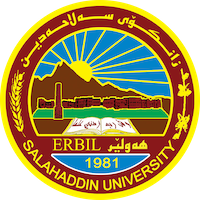 وەزارەتی خوێندنی بالا و توێژینەوەی زانستی زانكۆی سەلاحەدین – هەولێر كۆلێژی زانستە سیاسیەكان لێکەوتەکانی شەڕی دژ بە داعش لە سەر عێراق و سوریا(2018 – 2014)پرۆژەی دەرچوونە        پێشکەش بە بەشی ( زانستە سیایسیەكان  ) کراوە. وەک بەشێک لە پێداویستەکانی                  بەدەستهێنانی بڕوانامەی بەکالۆریۆس لە زانستی (مێژوو)                                              ئامادەکراوە لەلایەن:(  عبدالله نوزاد كریم  )بەسەرپەرشتی :( م. هیوا فؤاد ) 2021-2022ناوەرۆكسوپاس و پێزانین رێز و سوپاسێکی بێ پایانم بۆ مامۆستای سەرپەرشتیاری توێژینەوەکەم م. هیوا فؤاد دەکەم کە یارمەتی دەرم بووسوپاسی هاوسەری خۆشەویستم دەکەم لەهەمبەر هەموو ئەو شتانەی کە بۆی ئاسان کردوم و هاوکاری کردمپاڵپشتی و هاندانی هەموو ئەو خۆشەویستانە بەرز دەنرخێنم کە ڕێنیشاندەر و یارمەتی دەرم بوون پێشەکی توێژینەوە:عێراق و سوریا بەهۆی هەڵکەوتەی جوگرافی و سیاسی و تێکەڵاویەک لە چەندان نەتەوە و ئاین و مەزهەب و وەبونی ئەو باکگراوندەی لە شەڕو کوشتارو ململانێی توند بووە و ئاژاوەی لێ دوور نەکەوتۆتەوە. بە هەڵوەشندنەوەی ئیمپراتۆریەتی عوسمانی و دروست بوونی دەوڵەتی عێراق و سوریا. گەرچی هەردوو ڕژێمی بەعس لە هەردوو دەوڵەت تا ڕادەیەک بە زەبری کوشتن ئارامیەکی ترسناکیان دروست کردبوو، بەڵام ئەمە وەک گڕکانێکی قەتیس ماوە لە ناوەوە هەر پنگی دەخوارد بۆڕۆژی خۆی. دروستبوون و بەهێزبوونی ڕێکخراوی داعش یان هەر گروپێکی تری جیهادی سەلەفی تەکفیری لە عێراق و سوریا ئەوەندە کارێکی سەخت نەبوو وەک هەندێک لێی تێگەشتبوون چونکە کۆمەڵگای عێراقی و سوری لە هیچ قۆناغێک لە مێژوودا نەیانتوانیوە خۆیان لە تەپ و تۆزی خوێناوی بتەکێنن هەنگاو بەرەو سەردەمێکی نوێ بەرن. گرنگترین ناکۆکی و ململانێش ئەو دوژمنایەتیە مەزهەبیە بەهێزەی نێوان شیعە و سونەیە. پێموایە فاکتەرێکی گەورەیە و داینەمۆی دروستبوونی کێشە گەورەکانە لە عێراقدا. دواتریش داگیرکردنی عێراق لەلایەن ئەمریکاوە لە  ٢٠٠٣ دا کە چۆن بووە هۆی ئەوەی ئەندامانی ڕێکخراوی قاعیدە دووبارە سەرهەڵبدەنەوە و لەم ساڵانەی دواییدا بچنە ڕیزی ڕێکخراوی داعش، هەروەها ڕۆڵی سەرۆک وەزیرانی ئەوکاتی عێراق کە چۆن سەربازە سوونە دێرینەکانی پشت گوێ خست و پاڵپشتی گرووپە شیعە توندڕەوەکانی دەکرد.ئەمەش زیاتر بووە هۆی تێکچوونی بارودۆخی سیاسی لە عێراق. وە هەروەها بونی کەلێنی سیاسی ڕێگە خۆشکەربوو بۆ درووستبوون و سەرهەڵدانی گروپی تیرۆرستی داعش.لە ئەنجامی کێشە و ناکۆییەکان و ململانێی لایەنەکان لەسەر بەدەستهێنانی پۆستی زیاتر و هاتنی دەستی دەرەکی زیاتر و ئاڵۆزبوونی بەرژەوەندییەکان لە هەردوو دەوڵەتی عێراق و سوریا دەرفەتی باشیان بۆ گرووپی تیرۆرستی داعش ڕەخساند بۆ هاتنە ناوە و داگیرکردن و بەدەست هێنانی شوێنە ستراژیی و گرنگەکان.گرنگی توێژینەوەگرنگی ئەم توێژینەوەیە لەوەدایە کە ئاشنا دەبین بە چۆنیەتی دروستبوونی داعش ولێکەوتەکانی ئەم گروپە چەکدارە لە سەر عێراق و سوریا، وە هەروەها ئەم توێژینەوەیە تیشک دەخاتە سەر چۆنیەتی دروستبونی هاوپەیمانی نێودەوڵەتی دژی داعش لە لایەک و جەخت کردنە سەر لێکەوتەکانی شەڕی دژ بە داعش لەلایەکی ترەوە.ئامانجی توێژینەوەئامانجی ئەم توێژینەوەیە بریتییە لە پیشاندانی لێکەوتەکانی دروستبوونی ئەم ڕێکخراوە وبە دیارخستنی مەترسییەکانی بوونیەتی و چۆنیەتی لاوازبوونی و شێوازی پێکهێنانی هاوپەیمانی نێودەوڵەتی دژ بەم ڕێکخراوە و تێچووی گیانی و ماددی و شەڕی هاوپەیمانانه دژ بە داعش.پرسیاری توێژینەوەئایا زیانە گیانی و ماددیەکان بوونە هۆی کۆتایی هێنانی ئەم ڕێکخراوە؟ گریمانەی توێژینەوەکێشەی هاوپەیمانان لەگەڵ داعش دەگەڕێتەوە بۆ داگیرکردنی ئەمریکا بۆ عێراق لە ساڵی ٢٠٠٣. بە کشانەوەی هێزەکانی ئەمریکا لە عێراق لە ساڵی ٢٠١١دا و بە سەرهەڵدانی شۆڕشەکانی بەهاری عەرەبی بوار جارێکی تر ڕەخسا بۆ بەهێزبوونەوەی داعش. ئێمە گریمانەی ئەوە دەکەین کە ململانێی هاوپەیمانان لەگەڵ داعش تەنها سەربازی نیەو بەهێز چارەسەر ناکرێت. لێکەوتەکانی شەڕی هاوپەیمانان دژ بە داعش لەسەر عێراق و سوریا ٢٠١٤ – ٢٠١٨ نیشاندەری ئەوەن کە توانرا خەلافەتەکەی داعش بەهێز بڕوخێنرێت بەڵام رێکخراوەکە نەفەوتاو هەر چالاکە. لەم توێژینەوەیەدا باس لە تێچووی گیانی و ماددی شەڕی هاوپەیمانان لە دژی داعش دەکەین لەسەر لایەنەکانی بەشداربوو لەم شەڕە لە عێراق و سوریا.میتۆدی توێژینەوە  لێکۆڵینەوە لە بابەتی گرنگ و هەستیار وا دەخوازێت پشت ببەستین بە زیاتر لە میتۆدێک بۆ ئەوەی لایەنە شاراوەکانی ڕێکخراوی داعش ڕوون بکەینەوە بۆیە پەنامان بردۆتەوە بەر میتۆدی مێژووی بۆ ئەوەی خوێندنەوەیەکی مێژوویی بۆ دیاردەی تیرۆر بکەین و پاشان میتۆدی وەسفیمان بەکارهێناوە بۆ دیراسەت کردن و شیکردنەوە و وەسفکردنی بابەتەکان بە شێوەیەکی زانستی و ئەکادیمی.بەشی یەكەم- چوارچێوەیەک بۆ ناسینی داعش باسي يه كه م :دروستبوونی داعشهەر لە دوای ڕوخانی ڕژێمی بەعس و هاتنە ناوەوەی سوپای ئەمریکا بۆ عێراق ڕۆژ لەدوای ڕۆژ ڕق و کینەی عەرەبی سونە زیاتر دەبون جارێک بەناوی هاتنی سوپای داگیرکەری سەلیبی و جارێکیش بەناوی باڵادەست بونی شیعەکان بۆیە لەو ناوچانەی کە سونەنشین بوون جگە لە ئەلقاعیدە کە پاشتربوون بە داعش حەوت گروپ و ڕێکخراوی تری جیهادی سونی دامەزران سەرەڕای جیاوازی بیرو بۆچوونەکانیان بەڵام هەموویان یەک ئامانجیان هەبوو ئەویش دەرکردنی سوپای ئەمریکاو ڕێگە گرتن بوو لە دەسەڵاتی شیعەکان ئەم ڕێکخراوانە نزیکەی ٢٠٠٠ چەکداریان هەبوو و هەمانگی باش لە نێوانیان هەبوو بەتایبەتیش لەو کاتانەی کە سوپا هێرشی دەکردە سەر شوێنە سونەنشینەکان وەک ئەوەی لە ئەنبار ڕوویدا لە دژی حكومەت کە بەرەیەکی فراوان دروست ببوو بۆ بەرنگاری سوپا بۆ شەڕکردن لە دژی هێزەکانی حکومەت ، زۆر لەو گروپە سونە مەزهەبانە لەگەڵ دامەزراندنی هەرێمێکی سونە مەزهەب بون جگە لە گروپی تەخویلیەکان وگروپی نەقشبەندیەکان دژی هەر جیابونەوەیەکی سیاسی ئیداری جوگرافی بوون لە عێراقدا ئەو گروپانە سەرەڕای ئەوەی پێشتر لەگەڵ ڕێکخراوی ئەلقاعیدەی لق چەندین جار شەڕو ناکۆکی لە نێوانیان دروست بووە. بەڵام لەگەڵ ئەوان نەیانتوانی هیچ بەرکەوتن و ململانێیەکی سەربازی دروست بکەن ڕەنگە بەهۆی باڵادەستی و زۆری هێز و تواناکانی داعش بێت کە کەس نەیدەتوانی خۆی تاقیبکاتەوە لەگەڵیان.دوای ڕووخانی ڕژیمی بەعس لە عێراق و هاتنە سەر دەسەڵاتی شیعەکان بۆ یەکەم جار لە مێژوودا، بزوتنەوەی سەلەفی جیهادی بەسەرپەرشتی ڕێکخراوی قاعیدە لە عێراق دا کەوتە جوڵەیەکی بەهێز خۆ کۆکردنەوەیان لە چوارچێوەی گروپێکی گورزوەشێن دژی دەسەڵاتی شیعەو هێزە سەربازیەکانی ئەمریکا لە عێراق. ئەبوو مصعب زەرقاوی بۆ یەکەم جار گروپێکی چەکداری جیهادی سونە لە عێراق بەناوی ((التوحید و الجیهاد)) دامەزراند. دروستبونی ئەم گروپە لە کۆتایی ساڵی ٢٠٠٣ لە ئەنجامی ڕێکەوتنی کۆمەڵيك گەنجی سەلەفی هاتە ئاراوە کە پێشتر ئەندامی (ئەنسار ئیسلام)بوون بەڵام بەهۆی بۆردومانی ئەمریکا بۆسەر مۆڵگە و بارەگاکانیان دووچاری تێکشکانێکی سەبازی و سیاسی گەورە بوون پاشماوەکانی بەشێک لە ئەندامانی ئەم ڕێکخراوە ڕێکخستنی نوێی (توحید و جیهاد) یان بەسەرکردایەتی ئەبو مصعب زەرقاوی ڕاگەیاند. ()  باسي دووه م:چۆنیەتی پۆلێن کردنی داعشداعش بەرهەمهێنراوێکی تیرۆریستی دابڕێنراوە لە قاعیدە پاش ئەوەی بەشێک بوو لێی، لە دوایدا چەند ئایدیایەکی زیادەی بۆ زیاد کرا بەو هۆیەشەوە گەیاندیە ئەو پێکهاتە سەیرەی کە لە گروپە مافیاکان نزیک دەبێتەوە ، لە وێشەوە بەرەو گروپە ئاینیە چەکداریە توندڕەوەکان دەگۆڕێت.سەرەتاکانی چەناندنی تۆوی داعش دەگەڕێتەوە بۆ ئەو ناکۆکیە فکریەی لەنێوان (ڕەوتی هەڵۆکان) بەسەرکردایەتی ئەو مصعب زەرقاوی ڕێکخراوی قاعیدەدا سەریهەڵدا. بەڵام لە دوای کوژرانی زەرقاوی و ئەبو حەمزەی موهاجیر لە ساڵەکانی ۲۰۰٦ و ۲۰۱۰دا داعش پێی نایە قۆناغی پرۆژەی دامەزراندنی دەوڵەت لە عێراق، ئەمەش دەریخست کە ناکۆکیەکان تەنها لەسەر ئاستی بیروڕاکان نیە کە جیاوازییەکی جەوهەریە، بەڵکو لەسەر ئاستی هەڵوێستیانە لەبەرامبەر ڕژێمە عەرەبیەکان و شەڕکردن لەکەڵ دوژمنی نزیک و دوور، هەروەها هەڵوێستیان لەبەرامبەر هاوپەیمانێتی لەگەڵ دەزگا هەواڵگرییەکانی دەوڵەتانی تردا بۆ بەرژەوەندی ڕێکخراوەکەیان ، جگە لە هەڵقوڵانی کۆمەکی دارایی و جیاکردنەوەی مەرجەعیەتە شەرعیەکانی ڕێکخراوەکە لەکەشی شەرعی باو سەبارەت بە ئازادی لە مەسەلەکانی جیهاد کە چەندین جار لە پێکهاتنی زانا تایبەتمەندەکانی سەربە ڕێکخراوەکە گۆڕا، تا دەگاتە ئاستی نەبوونی تێڕوانین و تێفکرین بە حوکمی هاتنە ناوەوەی چەند لایەنێک كە خاوەنی باکگراوندی بەعسی و لایەنی تریش کە نزیکن لە جەنگاوەرە ناوچەییە لۆکاڵیەکان، وەکوعەشایەرەکانی عێراق و هەندێک ناوچەی تری سوریا.داعش لە گۆشەنیگای هەموانەوە زۆر ئاڵۆز دیاربوو، چونکە دەمێک خۆی وا نیشاندەدات کە سەربە ئێران یان عێراقە.دەمێکی تریش خۆی بە نیکی بەشار ئەسەد و ولایەتە یەکگرتووەکانی ئەمریکا نیشاندەدات، ئەمە سەرەڕای ئەو تۆمەتبارکردنە دوژمنکارانەیەی کە بەرجەستەکەری ڕاگواستی قەیرانە سیاسیە دیارەکانی ئێرانە کە مالیکی بەکاری دەهێنان کاتێک دەستیکرد بە تۆمەتبارکردنی شانشینی سعودیە و دەوڵەتانی کەنداو. () هۆکارەکانی دروست بون و گەشەکردنی ڕێکخراوی دەوڵەتی ئیسلامی لەدوای داگیرکردنی عێراق لە ساڵی (۲۰۰۳) دەگەڕێتەوە بۆ چەند هۆکارێک کە گرینگترینیان ئەمانەن:۱) لەپاش داگیرکردنی عێراق لەلایەن ئەمریکاوە لە ۹/٤/۲۰۰۳ ئەنجومەنی ئاسایشی نێودەوڵەتی بڕیاری ۱٤٨۳ی لە ئایاری ۲۰۰۳ دەرکرد، کە هەردوو وڵاتی بەریتانیا و ولایەتە یەکگرتووەکانی ئەمریکا بەدوو دەوڵەتی داگیرکەر ناساند، ئەمەش وای لەم گروپە جیهادیەکان کرد کە جیهاد لە دژی ئەوداگیرکاریە ڕابگەیەنن لە هەموو لایەکی جیهانەوە  بکەنە عێراق بۆ بەرنگاربوونەوەی ئەو داگیرکاریە.۲) بڕیاری حاکمی مەدەنی ئەمریکا پۆل بریمەر بە هەڵوەشاندنەوەی سوپای عێراق  و دام دەزگا ئەمنیەکان و هەواڵگریەکان ، کە بوە هۆی بێکاربوونی زیاتر لە ۲ ملیۆن کەسی بێکاربوون. بێکاربوونی ئەم ژمارە زۆرە لە ئەفسەرو سەربازانە بوە هۆی دروستبونی چەندین گروپی چەکداری لە عێراق.۳) لەدوای داگیرکردنی عێراق لەلایەن ئەمریکاوە، عێراق بووە گۆڕەپانی ململانێی وڵاتانی ناوچەکە دژ بە ئەمریکا بەتایبەتی هەندێ لە وڵاتانی دراوسێ لە یەک کاتدا یارمەتی دەسەڵاتدارە نوێیەکانی عێراق و نەیارەکانیان لە پێکهاتەی سوننە دەدا.٤) ئەو دابەشکاریە نەتەوەیی و مەزهەبیەی کە لەنێوان پێکهاتەکانی عێراقدا هەبوو ، بووە هۆی ئەوەی کە هەندێک پێکهاتەی دیاریکراو پەنا بۆ بەکارهێنانی توند و تیژی ببات لە پێناو بەدەستهێنانی دەستکەوتی سیاسی.٥) عێراق بوە هۆی مەیدانی ململانێی مەزهەبی لە ناوچەکەدا، بەتایبەتی لەنێوان تورکیا و سعودییە و وڵاتانی کەنداو لەلایەک و ئێران لەلایەکی تر.٦) یەکێکی تر لە هۆکارەکانی یەکگرتنی دەوڵەتی ئیسلامی و بەرەی نوسرە بوو لە سوریا ، کە ئەمەش ڕێگا خۆشکەربوو بۆ دەست بەسەرداگرتنی ناوچەیەکی فراوان.۷) هەرەسهێنانی بەهارەی عەرەبی، تا ئێستاش لە سوریا دەرەنجامەکانی بەردەوامی هەیە لەم شۆڕشەدا (خۆپیشاندان، شەڕ، خۆکوشتن، و تەنانەت گۆڕینی سەرکردەی هەندێ لە وڵاتان ڕوویدا بەهاری عەرەبی لە میسر، تونس، لیبیا، سوریا، یەمەن) و چەند شوێنێکی تری گرتەوە.()باسی سييه م :داگیركردنی موصل و شارەكانی ترلە رۆژی (١٠) حوزەیرانی ساڵی (٢٠١٤)  رۆژێك كە رەنگە هەروا بە ئاسانی لە بیری خەڵكی عێراق و دانیشتوانی ناوچە سوننە نشینەكان نەچێتەوە و لە مێژووی عێراقدا بۆ ماوەیەكی زۆر بمێنێتەوە و كەوتنی ئەو شارەش بە گەورەترین رووداوی ئەمنی و سەربازی عێراق لە دوای روخانی رژێمی سەدام لە ساڵی (٢٠٠٣) دادەنرێت. كەوتنی شاری موسڵ دەرەنجامی هەر هاوكێشەیەكی سیاسی، ئەمنی و ناوچەیی پشت پەردەبێت كە تاكو ئێستاش بەشێك لە نهێنیەكانی ئاشكرا نەبوون و بە تەمومژاوی ماونەتەوە، لە رواڵەتدا بە رۆژی شكانی شكۆ و هەرەسهێنانی توانای سەربازی سوپا و هێزە ئەمنییەكانی عێراق لە دوای (١١) ساڵ لە روخانی رژێمی سەدام و بنیاتنانەوەی ئەو وڵاتە بە هاوكاری ئەمریكا و هاوپەیمانان دادەنرێت.	
لە رۆژی (١٠)ى حوزەیراندا، دوای پێنج رۆژ لە شەڕ و پێكدادان لەگەڵ هێزەكانی سەر بە فیرقەی دووی سوپا و پۆلیسی فیدراڵی، چەكدارانی داعش دەستیان بەسەر تەواوی ناوچەكانی شاری موسڵدا گرت و نزیكەی (٤٠ بۆ ٥٠) هەزار سەرباز و ئەندامی هێزە ئەمنییەكانی عێراق شكستیانهێنا و لەبەرەكانی شەڕ هەڵاتن، بەشێك لەو هێزانەش بە پیادە و جێهێشتنی جلوبەرگی سەربازی؛ خۆیان تێكەڵ بە خەڵكی مەدەنی كرد و هەڵاتن.
هاوشانی هەڵاتنی هێزە ئەمنییەكانیش لە بەردەم چەند سەد چەكدارێكی داعش بە سەرۆكایەتی ئەبوبەكر بەغدادى، ژمارەیەكی زۆر لە خەڵكی شارەكەش بە كۆمەڵ هەڵاتن و زۆرینەیان ئاوارەی ناوچەكانی هەردوو پارێزگای دهۆك و هەولێر لە هەرێمی كوردستان بوون.كەوتنی موسڵ ناكۆكی سیاسی و ئەمنی نێوان بەرپرسانی ئەو سەردەمەی حكومەتی عێراق بە سەرۆكایەتی نوری مالكی؛ بە تەواوی دەرخست و هەریەكە و لای خۆیەوە ئەوی تری بە كەمتەرخەم تۆمەتبار دەكرد، بەجۆرێك كە ئوسامە نوجێفی سەرۆكی ئەوكاتەی پەرلەمانی عێراق، رووداوەكەی بە دەستی دەرەكی و بە هاناوە نەچوونی هێزە ئەمنییەكان لە موسڵ لە قەڵەمدا، ئەسیل نوجێفی پارێزگاری شارەكەش سەرجەم تۆمەتەكانی نوریمالكی سەرۆك وەزیرانی رەتكردەوە سەبارەت بە خیانەتكردن و بەدەستەوەدانی شاری موسڵ و رایگەیاند، پێشتر و بە فەرمانی خودی نوری مالكی، هەرچی دەسەڵاتی ئەمنی و سەربازی هەیە لە پارێزگار وەرگیراوەتەوە و دراوە بە فەرماندەیی ئۆپەراسیۆنەكانی نەینەوا، دواتریش لیژنەیەكی پەرلەمانی لە دوای هەشت مانگ لێكۆڵینەوە لە هۆكارەكانی كەوتنی موسڵ، راپۆرتێكیان ئامادە كرد و تیایدا نوری مالكی سەرۆك وەزیران و (٣٥) بەرپرسی باڵای دیكەیان بە كەمتەرخەمی و هۆكاری كەوتنی موسڵ تۆمەتباركرد.داگیركردنی موسڵ جگە لەوەی زیانێكی گەورەی ماددی و مرۆیی بە شارەكە گەیاند، دەرگاشی بۆ داگیركردنی چەندین شار و پارێزگای دیكەی عێراق كردەوە، كە بە سود وەرگرتن لەو شكستە سەربازیی و دەرونییەی تووشی سوپا و هێزە ئەمنییەكانی عێراق بوو، چەكدارانی داعش هەردوو پارێزگای سەلاحەدین لە باكور و ئەنباریان لە خۆرئاوای بەغدای پایتەخت داگیر كرد، لەلایەكی تریشەوە ناوچەیەكی زۆریان لە رۆژئاوا و باشووری كەركوك داگیر كرد و دواتریش روویان لە هەرێمی كوردستان كرد، بەجۆرێك كە لە دوای داگیركردنی شەنگال لە رۆژی (3)ی ئاب بەبێ بەرگری و كۆمەڵكوژ كردن و راوەدونان و رفاندنی كچان و ژنانی ئێزدی، لە شاری هەولێری پایتەختی هەرێمی كوردستانیش نزیك بوونەوە و هەردوو قەزای مەخمور و شارۆچكەی گوێڕیان لە باشووری خۆرئاوای هەولێر داگیر كرد، بەڵام ئەو پەلكێشی و پەلاماردانەی هەرێمی كوردستان لەلایەن چەكدارانی داعش، هەرزوو باراك ئۆبامای سەرۆكی پێشووتری ئەمریكای لە هەڵەی كشانەوەی هێزەكانی وڵاتەكەی لە عێراق راچڵەكاند و لە رۆژی (7)ى ئاب، یەكەم هێرشی ئاسمانی ئەمریكا بۆسەر چەكدارانی داعش دەستیپێكرد، دوو رۆژ دواتر و لە رۆژی (9)ى ئابی (2014)، هێزی پێشمەرگەی كوردستان بە پشتیوانی فڕۆكەكانی ئەمریكا، توانییان مەخمور و گوێر لە ژێر دەستی چەكدارانی داعش رزگار بكەن، ئەوەش بە یەكەم سەركەوتنی پێشمەرگە و شكستی داعش لە دوای داگیركردنی موسڵ تۆماركرا.	
پێشڕەوی چەكدارانی داعش لە ناوچە سوننە نشینەكان و رۆیشتنیان تا لێواری بەغدای پایتەخت بەردەوام بوو، ئەوەش ترس و نیگەرانی زۆری لای نوری مالكی سەرۆك وەزیران دروستكرد و داوای هاوكاری بەپەلەی لە ئەمریكا و هاوپەیمانان كرد، ئەمریكاش مەرجی پشتیوانییەكانی بۆ عێراق بەستەوە بە هەبوونی حكومەتێكی یەكگرتوو بە بەشداری سەرجەم پێكهاتەكان لە بەغدا، هاوكات عەلی سیستانی رابەری باڵای شیعەكانیش هەرزوو فەتوانی جیهادیدا و دەیان هەزار گەنجی شیعە چەكیان لە دژی چەكدارانی داعش هەڵگرت، لەو رۆژە بە دواوەش، شەڕی رووبەروو بوونەوەی چەكدارانی داعش دەستی پێكرد.
هۆكاری سەرەكی كەوتنی شارەكەش، لاوازی ئاستی سەربازی و هەواڵگری سوپا و هێزە ئەمنییەكان و هەبوونی ناكۆكی قوڵ بوو لە نێوان بەرپرسانی ئەو كاتی عێراقداماڵپەری فەرمی دەزگای راگەیاندی KNN: 37757https://www.knnc.net:Details. Aspx?jimare= بەشی دووەم باسي يه كه م:- هاوپەیمانی نێودەوڵەتی دژ بە رێکخراوی دەوڵەتی ئیسلامی داعشهاوپەیمانیەتی نێودەوڵەتی دژ به ڕێكخراوی "دەوڵەتی ئیسلامی داعش" كۆبوونەوەی كۆمەڵێك له وڵاتانی جیهانه به سەركردایەتی وڵاته یەكگرتووەكانی ئەمەریكا كه له ساڵی  ٢٠١٤ پێكهێنراوە ئەویش به ئامانجی لاوازكردن و له ناوبردنی ئەو ڕێكخراوە. وەک دەردەکەوێت ئەركی دەوڵەتان وەک یەك نین له هاوپەیمانییەتیەكەدا، به ڵكو هەریەك له بوارێكی تایبه تدا ڕۆڵ دەگێڕێت و ئەركێكی دیاریكراوی پێسپێردراوە.شایەنی ئاماژه پێكردنه كه به شێك له وڵاتانی عەرەبی و ئیسلامی بەشدارن لەو هاوپەیمانیەدا، كه ئەوەش گرنگی تایبەتی خۆی هەیه و وادەكات ئەم جەنگه وەك جەنگی نێوان ڕۆژهەڵات و ڕۆژئاوا یان جیهانی ئیسلامی و مه سیحی نەبینرێت . هه روەها هاوپەیمانییه نێودەولەتییه كه دژ به ڕێكخراوی "دەوڵەتی ئیسلامی" ته نها په یوەست نیه به ڕووبەڕوو بوونەوەی چەكدارانی ڕێكخراوەكه له خاكی عێراق، به ڵكو وڵاتی سوریاش به شێكه له ستراتیژییەتی وڵاتانی هاوپەیمان له بەرپەرچدانەوە  و له ناوبردنی ڕێكخراوەكه .بەشێك له ڕەخنەگران پێكهێنانی بەرەیەک دژ به ڕێكخراوی "دەوڵەتی ئیسلامی" و ستراتیژییەتی ئەو هاوپەیمانیەیان بە ( پێشرەویکردن لەدواوە) ناوبردووە، كه لەو چوارچێوەیەدا وڵاته یەكگرتووەكانی ئەمریكا دەتوانێ بەبێ ڕەوانه كردنی هێزی وشكانی و له ڕێگەی هێرشی ئاسمانیەوه ڕووبەڕووی ڕێكخراوه ببێته وە له هەریەك له وڵاتی سوریا و عێراق. بۆ ئەو له ڕێگەی هێزی وشكانیشەوە ڕووبەڕووی ئەو ڕێكخراوە بێته و دەتوانێت سوود له هێزی هاوپەیمانەكانی له ناوچەكه وەربگرێت، وەك وڵاتانی توركیا، ئەردەن، ئیمارات وە سعویە به شداریكردنی ئەو وڵاتانه گرنگه له هاوپەیمانی دژ به داعش، چوونكه وا دەكات كە بكەری سەرەكی خودی وڵاته موسڵمانەكان بن له ڕووبەڕووبوونەوەی جیهادییه ئیسلامیەكاندا. ئەگەرچی به شێك له وڵاتانی ناوچەكه له ڕێگەی هێزی ئاسمانییەوە پاڵپشتی له وڵاته یەکگرتووەكانی ئەمریكا دەكەن بەلام هێزی ڕاستەقینه ی زەمینی هاوپەیمانان تاوەكو ئێستا پێشمەرگەی هەرێمی كوردستان و شەرڤانانی ڕۆژئاوای كوردستانن، هاوكات لەگەڵ هێزەكانی سووپای عێراق. ڕیچارد نەیسن هاس Richard Nathan Haass سەرۆكی ئه نجوومەنی پەیوەندییەكانی دەرەوەی ئه مریكا ئاماژە بەوە دەکات، كه هێرشه ئاسمانییەكانی وڵاته یەكگرتووەكانی ئەمریكا و هاوپەیمانەكانی به تەنیا ناتوانن مەترسییەكان و بوونی ڕێكخراوەكه له ناوببات، بەڵكو له پاڵ ئەم هێزانه پێویسته هێزێكی زەمینی مەشقپێكراو و ڕێكخراو هەبێت، تاوەكو بتوانێت بەرپەرچی هێرشه كانی ڕێكخراوەكه بداتەوە، له كۆتاییدا به سەریدا زاڵ بیت. ریچارد ئاماژ ه بەوەدەکات، كه له ئێستادا هاوپەیمانی سەرەكی زەمینی وڵاتانی هاوپەیمان دژ به ڕێكخراوەكه هێزه كوردییەكانن كه توانیویانه پێش به پێشڕەوی و مەیلی فراوانخوازی ڕێكخراوەكه بگرن. توندوتیژی و كردەوەی تیرۆریستی ڕێكخروای دەوڵەتی ئیسلامی داعشو كوشتن و سزادانی خەڵكی مه دەنی، ڕفاندنی منداڵ و ژنان، به كۆیلەكردنیان، به بارمته گرتن و...هتد، بووه هۆی ئەوەی  ئەنجومەنی ئاسایشی نێودەوڵەتی چەند كۆبوونەوەیەك لەو بارەیەوە ببەستێت و دوو بڕیاری گرنگ دەربكات، ئەوانیش بڕیاری (٢١٧٠ و ٢١٧٨ ). هەروەها ئەو هۆكارانەی سەرەوە بووته هۆی ئەوەی هاوپەیمانییەتی نێودەوڵەتی دژ به ڕیكخراوەكه لەلایەن وڵاته یەكگرتووەكانی ئەمریكاو وەک كاردانەوەیەك پێكهێنرا. ئەنجومەنی ئاسایش له بڕیاری (٢١٧٠) کە لە بەرواری  (١٥ / ٨ / ٢٠١٥ ) دەریکرد هەستا به سەرزنشتكردنی ڕێكخراوەكه به هۆی پێشێلكردنی مافەكانی مرۆڤ  و ڕێگریكردن له گەیشتنی هاوكارییه مرۆییەكان و ڕێگریكردن له گه یاندنی خۆراك بۆ ناوچەكانی شەڕ. هەروەها له بڕیارەكەدا ئاماژە به قەدەغەكردنی سەفەر بۆ ئەو كەسانه كرا كه سەر به رێكخراوەكەن،له بەرامبەریشدا بڕیاری لەسەر ئابلۆقەی چەك و كەرەستەی شەڕ (تحریم تسلیحات) ی بۆ هەردوو ڕێكخراوی "دەوڵەتی ئیسلامی" و بەرەی نوسرە دەركرد. له بڕیاری (٢١٧٨) دا کە لە بەرواری (٢٦ / ٩ / ٢٠١٦ ) دەریکرد سەرەڕای سەرزەنشتكردنی پەڕگیری دینی وەك هەڕەشەیەك بۆ سەر ئاشتی و ئارامی جیهان، دوای له هه موو دەوڵەتان كرد كه ڕێوشوێنی ئەمنی پێویست بگرنه بەر بەرامبەر بەو ڕێكخراوه تیرۆریستییەكان به گشتی و ڕێكخراوی "دەوڵەتی ئیسلامی" و بەرەی نوسرەی بەتایبەت ئەویش له بوارەكانی به كارگێری، ڕێكخستن، ئامادەكردن و ناردنی كەسانی ئیسلامی_جیهادی بۆ هەریەك له وڵاتانی عێراق و سوریا كه له لایەن ئەو ڕێكخراوانه وه سەرپەرشتی دەكرێن(١).دەركردنی ئەو دوو بڕیاره لەلایەن ئەنجومەنی ئاسایشی نێودەوڵەتییەوه، گرنگی و بایەخی تایبەتی هەبوو بۆ وڵاته یەكگرتوەكانی ئەمریكا، چوونكه ڕەوایەتیدانێكی یاسایی و نێودەوڵەتیدا بەو وڵاته دا تاوەكو بتوانێت ڕووبەڕووی ڕێكخراوەكه ببێتەوە وە زۆرترین دەوڵەت قایل بكات بۆ بەشداربوون له ڕیوشوێنەكانی ڕووبەڕووبوونەوەی له سەر ئاستی نێودەڵەتی له سەروبەندی پێكهێنانی هاوپەیمانێتی نێودەوڵەتیدا، سەرۆكی وڵاته یەكگرتووەكانی ئەمریكا (باراك ئۆباما له رێکەوتی ( ١٠ / ٩ / ٢٠١٤ ) كۆشكی سپی وڵاتەكەیەوە وتارێكی لەم بارەیەوە پێشكەش كرد. هاوكات لەگەڵ پێكهێنانی هاوپەیمانیی نێودەولەتی دژ به ڕێكخراوەكه ، ئۆباما ستراتیژییەتی وڵاتەكەی و هاوپەیمانێتییەكی جیهانی بەرامبەر ڕووبەڕوو بوونه و هی ڕێكخراوی	 "دەوڵەتی ئیسلامی" ڕاگەیاند. له وتارەكەیدا ئۆباما ئاماژەی بەوە كرد كه له ڕێگەی یارمەتی و هاوكاری هاوپەیمانانیانه وە كاردەكەن بۆ بێ به هاكردن و لاوازكردن و له كۆتایشدا له ناوبردنی ڕێكخراوی "دەوڵەتی ئیسلامی داعش". باسی لەوەش كرد كه دوای  چەندین ساڵ له ڕووبەڕوو بوونەوەی تیرۆر له ئێستادا جیهان خۆی له پێش هەڕەشەی گروپێكی تیرۆریستیدا دەبینێتەوە كه ئاسایشی ناوچەكەی خستۆته بەر مەترسیەوە و لەمڕۆدا ڕۆژهەڵاتی ناوەڕاست و باكوری ئەفریقیا بوونەته سەرچاوەی هەڕەشه و مەترسیەكان بۆ سەر جیهان.له درێژەی وتارەكەیدا ئاماژەی بەوەکرد كه ڕێكخراوەكه نە ئیسلامیه و نه دەوڵەت، بەڵكو ڕێكخراوێكی تیرۆریستییه كه بوونی مەترسییه بۆ سەر عێڕاق و سوریا و وڵاتانی ڕۆژهەڵاتی ناوەڕاست، كه ئەگەر ڕێگەیان لێنەگیرێت ئەوا دەبنه هەڕەشه بۆ سەر هەموو وڵاتانی ڕۆژئاوا به گشتی و وڵاته یەكگرتووەكانی ئەمریكا به تایبەت. له ئێستادا چەندین چەكداری ڕۆژئاوایی له ناو ڕێكخراوەكه دا هەن كه دەتوانن له ئایندەدا به گەڕانەوەیان بۆ وڵاتانی خۆیان ببنه سەرچاوەی پەلاماری تیرۆریستی مەرگبار. ئۆباما ڕایگەیاند كه وڵاتەكەی سەركردایەتی هاوپەیمانییەتێكی جیهانی دەكات دژ به ڕێكخراوەكه كه ئامانجیان لاوازكردن و له ناوبردنییەتی له ڕێگەی ستراتیژییەتێكی گشتگیرەوە، كه تەنها له عێراقدا دەست به كار نابن، به ڵكو له سوریاشدا ڕۆڵیان دەبێت بۆ له نابردنی ڕێكخراوەكه بەبێ ئەو هی هیچ هەماهەنگییەك له گه ڵ ( بەشار ئەسەد ) دا دروست بكرێت، بەڵكو له بەرامبەر ئەوەدا یارمەتی گروپه ئۆپۆزسیۆنه میانڕەوەكان دەدرێت. باراك ئۆباما له وتارەكەیدا ئاماژەی به چوار ڕەگەزی گرنگی ستراتیژی وڵاته كەی كرد،ئەویش(١)1.ئەنجامدانی هێرشی ئاسمانی بۆ سەر بنكه و بارەگاکانی ڕێكخراوەكه له هەردوو وڵاتی عێراق و سوریا،بە هەماهەنگی و هاوکاتی هێرشی زەمینی هێزە وشکانیەکان. 2.ناردنی پسپۆری لەشكری بۆ عێراق تاوەكو بتوانن مەشق و ڕاهێنان به هێزەكانی پێشمەرگه و سووپای عێراقی بكەن. هه روەها ئاماژەی بەوەكرد كه هێزەكانی ئەمریكا بەشداری شەڕی زەمینی ناكەن، به ڵكو تەنها له ڕێگەی ڕاوێژ و مەشقی سەربازییەوە هێزه عێڕاقییەكان ئاماده دەكەن بۆ شەڕكردن له دژی ڕێكخراوەكه .3.هەماهەنگی و هاوكاری لەگەڵ هاوپەیماناندا بۆ بنبڕكردن و وشككردنی سەرچاوه داراییەكانی ڕێكخراوەكه . هەروەها بەرەنگاربوونەوەی فیكری توندڕەوی و ڕیگری له چەكداره بیانییەكان له پەیوەندی كردنیان به ڕێكخراوەكەوه له عێراق و سوریا.4.ئامادەكردنی یارمەتی مرۆڤدۆستانه بۆ ئەو هاوڵاتییه مەدەنیانەی كه له مەنزڵگه كانی خۆیان ئاوارەبوون و دووچاری ڕەوشێكی مرۆیی ناهەموار بوونەتەوە.له دوای وتارەكەی ئۆباماوه هاوپەیمانییەكی نێودەوڵەتی بەسەركردایەتی وڵاتە یەكگرتووەكانی ئەمریكا پێكهات، كه له ئێستادا به گوێرەی زانیارییەكانی وەزارەتی دەرەوەی ئەمریكا خۆی له (٦٤) دەوڵەت دەبینێتەوە. وڵاتانی ئەندام له هاوپەیمانێتییەكه ئامادەیی خۆیان پیشاندا به بەشداربوون له و جەنگه دا ئەویش چی بەهێزی لەشكری یان سەرچاوەی جۆراوجۆری نا لەشكری و مرۆڤدۆستانه یاخود هەردووكیان له یەك كاتدا. له٣ / دیسەمبەری ( ٢٠١٤) وڵاتانی هاوپەیمان له شاری بروكسلی وڵاتی بەلجیكا ڕێككەوتن لەسەر ئەوەی كه خۆیان ڕێكبخەن له پێنج هێڵی وەزیفیدا (lines of effort ) ئه و پێنج هێڵەش بریتیی بوون له(١)1.	پشتگیری هەڵمەته لەشکرییەكان و مەشق پێكردن و بونیادنانەوەی هێزە لەشكرییەكان، ئەم هێڵه وڵاته یەكگرتووەكانی ئەمریكا و عێراق سەرپەرشتی دەكات.2.	 ڕێگری له چەكدارانی بیانی بۆ چوونه نێو ڕێكخراوەکە ، كه له لایەن هۆڵەندا و توركیاوە سەرپەرشتی دەكرێت. (هەرچەندە پاشان دەرکەوت کە زۆربەی ئەو کەسانەی چوونە ناو ڕێکخراوەکە لە سنووری تورکیاوە پەڕینەوە سوریا)3.بنبڕكردنی سەرچاوە داراییەكانی ڕێكخراوەكه، له لایەن ئیتالیا و سعودییه و وڵاته یەكگرتووەكانی ئەمریكاوە سەرپەرشتی دەكرێت.4.چارەسەری قەیرانی مرۆیی و فریاكەوتنی مرۆڤدۆستانه ، له لایەن ئەڵمانیا و ئیماراتەوە سەرپەرشتی دەكرا.5.ئاشكراكردن و به دواداچوونی جەوهەری ڕاستەقینەی ڕێكخراوەكه ، كه له لایەن ئیمارات و بەریتانیا و وڵاته یەكگرتووەكانی ئەمریكاوە سەرپەرشتی دەكرێت.له چوارچێوەی وشككردنی سەرچاوەی دارایی ڕێكخراوەكەدا، ئەنجومەنی ئاسایش هەستا بەدەركردنی بڕیاری (٢١٩٩ ) لە بەرواری ( ١٢ / ٢ / ٢٠١٥ ). ئەنجومەنەكه داوای له هەموو دەوڵەتانی ئەندامی ڕێكخراوی نەتەوه یەكگرتووەكان كرد بەگرتنه بەری ڕێوشوێنی پێویست بۆ وشككردن و ڕێگری له سەربەخۆیی دارایی ڕیكخراوەكه كه له ڕیگەكانی وەك فرۆشتنی نەوت به قاچاغ، فرۆشتنی شوێنەوارە دێرینیەكان و به بارمتەگرتن هەوڵی دابینكردنی	داهات. ئەنجوومەنی ئاسایش تێكدان و به تاڵانبردنی شوێنەوارەكانی وڵاتی عێراق و سوریایی سەرزەنشتكرد و داوای له وڵاتانی ئه ندام كرد به هاوكاری پۆلیسی ئینته رپول و ڕێكخراوی یونیسكۆ و ڕێكخراوەكانی تری ئەو بواره له هاوكارییدابن بۆ ڕێگەگرتن له مامەڵەكردنی نایاسایی بەو شوێنەواره مێژوویانه وە كه له ڕووی كولتووری، زانستی و مەزهەبییەوه بە گرنگ و به بەها دەژمێردرێن.(١)وا دەردەكەوێت وڵاته یەكگرتووەكانی ئەمریكا نایەوێت به شێوەیەكی ڕاستەوخۆ و له ڕێگەی ناردنی هێزی وشكانییەوە ڕووبەڕووی چەكدارانی رێكخراوەكه ببێتەوە و دوای پێنج ساڵ لەكشانەوەی هێزەكانی له خاكی عێراقدا له ساڵی ( ٢٠١١ ) جارێكی دیكه بگەڕێتەوه بۆ ئەو وڵاته . واته نایەوێت ئەو بەرپرسیارێتییه قورسه هەڵگرێت كه وڵاتەکەی له سه ردەمی جۆرج بۆشی كوڕ و له دوای ڕووداوی یازدەی سێپتەمبەر هەڵیگرت. وڵاته یەكگرتووەكانی ئەمریكا له ئێستادا به شێوەیەكی ناڕاستەوخۆ و له ڕێگەی هێرشی ئاسمانییەوە ڕووبەڕووی چەكدارانی رێكخراوەکە بۆتەوە له هەردوو وڵاتی عێراق و سوریا، ئەمەش دەتوانێت خەرجییەكانی شەر كەمتر بكاتەوە و خۆی بپارێزێت له خەشم و توڕەیی گەلانی ناوچەكه ، چوونكه دەستێوەردانی ڕاستەوخۆ لەرێگەی هێزی وشكانییەوە دەكرێت ئاكامی نەرێنی زۆری بۆ ئەو وڵاته هەبیت(٢). ستراتیژیەتی ئێستای ئەمریكا هاوكاریكردنی هێزە زەمینییه ناوچەیەكانه چی به هێرشی ئاسمانی یان ناردنی پسپۆری تایبەتی له شكری و پێدانی چەك، بەبێ ئەوەی ڕاستەوخۆ دەستێوەردان بكات.      دوا به دوای فراوانخوازی و پێشڕەوییەكان، ڕێكخراوەكه دەستی گرت به سەر ناوچەیەكی بەرفراوانی هەر یەك له وڵاتانی عێراق و سوریا، سەرئه نجام له سنورەكانی وڵاتانی ئەردەن، سعودیه و كۆیت نزیك بوویەوە، بووە هۆی دروست بوونی مەترسی بۆ سەر رژێمی سیاسیی وڵاتانی كەنداو، كه هەر ئەوەش پاڵنەری بەشداری بەشێك له وڵاتانی كەنداوی عەرەبی بوو لەو هاوپەیمانییەی كه دژ به ڕێكخراوەكه پێكهێنرا. یەكێك له كۆبوونەوە گرنگەكانی هاوپەیمانییه نێودەوڵەتیەكه له ( ١١ / ١٢ / ٢٠١٤ ) لە شاری (جددە) ی وڵاتی سعودیە بەرێوەچوو(٣). جێگەی ئاماژەیه یەكەمین هێرشی ئاسمانی وڵاته یەكگرتووەكانی ئەمریكا، كه سەركردایەتی وڵاتانی هاوپەیمان دژ به ڕێكخراوەكه دەكات له ( ٨ ئابی ٢٠١٤ ) بۆ سەر بنكه و بارەگاکانی ڕێكخراوەكه دەستی پێكرد.	  وڵاتانی ئه ندام و به شداربوونی نێو گفتۆگۆی كۆبوونەوەكانی تایبەت بەڕووبەڕووبوونەوەی ڕێكخراوەكه لەسەر ئەوە كۆك بوون كه هێرشی ئاسمانی بەتەنها ڕێگه چاره نیه بۆ له ناوبردنی ڕێكخراوەكه ، بەڵكو دەبێت پشت به هێزه زەمینییەكان ببەسرێت، تاوەكو بتوانرێت بەرەنگاری فراوانخوازی ڕێكخراوەكه ببینەوە، ئه و هێزانەش خۆیان دەبیننەوە له سووپای عێراقی و هاوپەیمانه كوردەكان له هەر دوو وڵاتی سوریا و عێراق. له دوای یەك ساڵ له دەست پێكردنی هێرشه ئاسمانییەكان، بەرپرسانی باڵایی وڵاته یەكگرتووەكانی ئەمریكا ڕایانگەیاند.  كه له ڕێگەی گورزی ئاسمانییەوە (١٠،٦٠٠ ) بنكەی ڕێكخراوەكه كراوەته ئامانج و (١٠،٠٠٠ بۆ ١٥،٠٠٠) چەکداری رێکخراوەکە کوژراون(١).جگه له وڵاتانی هاوپەیمانی نێودەوڵەتی دژ به ڕێكخراوەكه له ناوچەكه دا، ئێران وەك دەوڵەتێكی دەرەوەی ئەو هاوپەیمانییەتییه شەڕی ڕێكخراوەكه دەكات. هێزەكانی ئێران هاوشان لەگەڵ له شكری عێراق و هێزە میلیشیا شیعەكاندا به هەموو شێوەیەك ڕووبەڕووی ڕێكخراوەكه بووەتەوە. ئەگەر چی ئێران له دەرەوەی هاوپەیمانییه نێودەوڵەتییەكەیەوە، وڵاتانی كەنداوی عەرەبی نایانەوێ ئێران لەو هاوپەیمانییەتییه ئەندام بێت، بەڵام هاوپەیمانێتی بۆ وڵاته یەكگرتووەكانی ئەمریكا له عێراق بووەته دیفاكتۆیەك. حكومەتی عێراق ناوەند و ئەڵقەی كۆكەر هوەی یارمه تییه كانی ئه و دوو وڵاته یه بۆ سووپای عێراق. دۆخی ئێران و وڵاته یەكگرتووەكانی ئەمریكا له وڵاتی سوریا تەواو جیاوازە، چوونكه ئەگەر حكومەتی عێراق خاڵی بەیەكگەیشتنی ئەو دوو وڵاته بێت، ئەوا حكومەتی سوریا خاڵی جیاكەرەوە  و ناكۆكی ئەو دوو وڵاتەیه . ئەمریكا تاوەكو ئێستاش جەخت لەسەر نەمانی ڕژێمەكەی بەشار ئەسەد ئەكاتەوه، له كاتێكدا ئێران به هەموو شێوەیەك هەوڵی مانەوە و پاراستنی ئەو ڕژێمه دەدات(٢). له پاڵ هاوپەیمانی نێودەوڵەتی دژ به ڕێكخراوی "دەوڵەتی ئیسلامی"، كه لەلایەن وڵاته یەكگرتووەكانی ئەمریكاوە سەركردایەتی دەكرێت، وڵاتی ڕووسیاش هاوپەیمانییەتیەكی چوار لایەنەی له نێوان خۆی و هەر یەك له دەوڵەتانی ئێران و عێراق و سوریا دروست كردووە. دەستوەردان و به شداری ڕووسیا له عێراق تەنها له ڕێگەی گوڕینەوەی زانیاری هەواڵگری و سەربازییه ، لەگەڵ ئەوەشدا مەشق و ڕاهێنان به سووپای عێراق و حەشدی شەعبی دەكات، بەڵام له وڵاتی سوریا به شێوەیەكی كرداری و شان به شانی هێزەكانی سووپای سوریا دژ به لایەنەكانی ئۆپۆزسیۆنی ئەو وڵاته له جەنگدایه(١).	  له مانگی ئەیلولی ساڵی ( ٢٠١٥ ) ڕوسیا لەسەر داوای حكومەتی سوریا هەستا به كردنەوەی بنكەیەكی سەربازی له باكوری خۆرئاوای شاری لازقیه ، كه ئەو ناوچەیه له ژێر دەسەڵاتی سووپای سوریای سەر به ڕژێمی به شار ئەسەد دایه . له دوای جێگیربوونی هێزی ڕوسیا لەو وڵاته ، هەستا به ئەنجامدانی هێرشی ئاسمانی بۆ سەر بنكه و بارەگای ئۆپۆزسیۆنی سوری، بەتایبەت بەرەی نوسره و ڕێكخراوی "دەوڵەتی ئیسلامی". هەروەها ڕوسیا له دەریایی قەزوینەوە  و بەموشەكی دوور هاوێژ بۆمبارانی ئۆپۆزسیۆنی توندڕەوی ئەو وڵاتەی كرد.هەرچەنده ئەو هێرشه به زۆری بۆ سەر ئەو هێزانەن كه دژی بەشار ئەسەد لەشەڕدان تا ڕێكخراوی "دەوڵەتی ئیسلامی"، لەم نێوەندەدا ڕێكخراوەكه سوودی لەو هەلومەرجه بینیوه بۆ هێرش كردنه سەر نەیارەكانی وەك بەرەی نوسرە و ئەحرار شام . دەستێوەردانی ڕوسیا به شێوەیەكی كرداری له سوریا له دوای ئه و شكستانەوە هات كه ڕووبەڕووی سووپای ڕژێمی ئەسەد بوونەوە (٢) . ڕوسیا دەیەوێ له ڕێگەی سوریاوه جارێكی تر بگەڕیتەوه بۆ ناوچەكه و بەر به هەژموونی وڵاته یەكگرتووەكانی ئەمریكا بگرێت. هاتنه نێو ڕووداوەكان لەلایەن ڕوسیاوه بەشێوەیەكی كرداری قەیرانی سیاسی سوریای هێندەی تر ئاڵۆزكردووە.له چوارچێوەی كاریگەری هاوپەیمانی نێودەوڵەتی دژ به ڕێكخراوی "دەوڵەتی ئیسلامی" وەزیری دەرەوەی ئەمریكا (جۆن كیری) ئاماژە به دەستكەوتەكانی ئەو هاوپەیمانییەتیە دەكات كه له ڕێگەیەوە توانراوە بەشێكی بەرچاوی ئەو ناوچانەی كه له ژێر دەستی ڕیكخراوەكه بوون، ئازاد بكرێنەوە. هەروەها له ڕێگەی هێرشی ئاسمانییەوە توانراوە زەبری كوشندە لەسەرچاوە داراییەكانی ڕێكخراوە بوەشێنرێت، به جۆرێك كه له سوود وەرگرتن له (٢٠٠) دامەزراوەی نەوت و گاز بێبەشیان كردوون. سەرەڕای ئەو زیانه ماددییانه توانراوه چەند بەرپرسێكی باڵای ڕێكخراوەكه له ڕێگەی هێرشه ئاسمانییەكان و ئۆپەراسیۆنی تایەتەوه له ناو ببرێن، لەگەڵ ئەوەشدا ئامرازەكانی پڕوپاگەند هی ڕێكخراوەكه لاواز و سنورداركراوه (١). بەگوێرەی ڕاپۆرتی وەزارەتی بەرگری ئەمریكا، تاوەكو (١٥ / ٣ / ٢٠١٦ ) هێزه هاوپەیمانەكان (١٠٩٦٢) هێرشی ئاسمانییان بۆ سه ر بنكه و بارەگاكانی رێكخراوەكه ئه نجامداوه، كه (٧،٣٣٦) هێرشیان له خاكی عێراق و (٣،٦٢٦ ) هێرشیان له خاكی سوریا ئەنجامداوە (٢٢،٧٧٩) ئامانجیان پێکاوە. هەروها خەرجی هێرشه ئاسمانیەكانی ئەمریكا لەسەرەتای هێرشەكانەوه تاوەكو ئەو بەرواره (٦،٤) ملیار دۆلار بووە (٢).	پێكهێنانی هاوپەیمانی نێودەوڵەتی له ڕووبەڕووبوونەوەی مەترسییەكانی ڕێكخراوەكه ، ئەگەرچی ساردی و هێواشی پێوه دیاره و هێزی ڕاستەقینەی ڕووبەڕووبوونەو هی ڕێكخراوەكه هێزە كوردیی و عێراقییەكانن، به ڵام لەگەڵ ئەوەشدا له ڕێگەی پشتیوانی هێرشه ئاسمانییەكانەوه گەلێك ئاكامی ئەرێنی به دوای خۆیدا هێناوه و ڕێگربووه له پێشڕەویی چەكدارانی ڕێكخراوی "دەوڵەتی ئیسلامی" له دەست گرتن بەسەر ناوچەی زیاتر و دروست بوونی كارەساتی گەورەتر.	باسی دووه م : بەرگری و بەرهەڵستی ڕێكخراوی "دەوڵەتی ئیسلامی داعش" له سوریا و كوردستانی ڕۆژئاوا:له دوای سەرهەڵدانی ناڕەزایی گەلانی سوریا له ساڵی (٢٠١١)  و ئاڵۆزبوونی گۆڕەپانی سیاسی و باری ئاسایشی ئەو وڵاته ، ڕێكخراوەکە لە عێراقەوە به ناوی بەرگری له عەرەبه سوننییەكانی سوریا ڕووی لەو وڵاته كرد. محمد جولانی نێردراوی ئەبوبه كر بەغدادی توانی جیهادیستەكانی ئەو وڵاته له دەوروبەری خۆی كۆبكاتەوە و بەرەی نوسرە ڕابگەیەنێت. هەرچەنده ئەم بەرەیه له دوای ساڵی (٢٠١٣)  پەیوەندی لەگەڵ ڕێكخراوی "دەوڵەتی ئیسلامی داعش " تێكچوو و كه وتنه شەڕی یەكدییەوه، بەڵام ئەم ناكۆكییه نەبووه هۆی ئەوەی كه رێكخراوەكه بەرەو پاشەكشه بچێ له خاكی سوریادا، بەڵكو توانی دەست بەسەر چەند شارێكی گرنگی سوریادا بگرێت لەوانه(رققه ، دیرزور، به شێك له حەلەب، حەسەكه و... هتد) (١) .ئەبوبەكر بەغدادی دوای ئەوەی دەستی گرت بەسەر چەند ناوچه و شارێكی ڕۆژهەڵاتی وڵاتی سوریا، ئەو دەرفەتەی بۆ ڕەخسا كه بكەوێته جێبەجێكردنی "یاسا بنچینەییەكانی" ئاینی ئیسلام و، به توندترین شێوه سزای ئەو كەسانەی دەدا كه لەسەر بنەماكانی ئاینی ئیسلام ڕەفتار ناكەن. سەربازانی ڕژێمی سوریا كه له جه نگەكاندا به دیل كەوتنه دەست ڕێكخراوەكه ، به شێوەیەكی نامرۆڤانه و به كۆمەڵ له ناوبران. هه روەها هەر كەس و گروپ و هۆزێك ڕووبەڕووی دەسەڵاتەكانی ڕێكخراوەكه ببوایەتەوە به تاوانی هەڵگەڕانەوە و هاوسۆزی لەگەڵ نەیاراندا ڕووبەڕووی گرتن و له ناوبردن دەبوونەوە (٢). ڕێكخراوەكه نەیتوانی مەینەتی و ناخۆشییەكانی سەرشانی هاوڵاتیان كەم بكاتەوه، بەڵكو بارگرانییەكی تری خسته سەر شانی هاوڵاتیان و ناچاری كردن پەیڕەوی لەو ڕێسا و یاسایانه بكەن كه ڕێكخراوەكه له ژێر سایەی شەریعەتی ئیسلامدا ڕایگەیاندبوون. له دوای ناڕەزاییەكانی خەڵکی سوریا و ئالۆزبوونی بارودۆخی سیاسی ئەو وڵاته ، هێزەكانی سەر به ڕژێمی سوریا له شارە كوردییەكانی باكوری ئەو وڵاته كشانەوه. ئه وەش بووه هۆی دروست بوونی بۆشاییەكی ئەمنی لەو ناوچانه دا، كه دواتر ئەم بۆشاییه له ڕێگەی پارتی یەكێتی دیموكراتی (PYD) و یەکینەکانی پاراستنی گەل باڵی لەشكری ئەو پارته پڕكرایەوه	.له ماوەی ساڵی ٢٠١٣ چەندین شەڕ و ناكۆكی له نێوان  YPG  و هێزه ئۆپۆزسیۆنه ئیسلامییەكانی وەك بەرەی نوسره و ئەحرار شام دروست بوو، كه له دوای لێكترازانی بەرەی نوسرە و ڕێكخراوی "دەوڵەتی ئیسلامی داعش" له عێراق و شام ڕێكخراوی دووەم دەستی گرت بەسەر زۆرێك له ناوچەكانی بەرەی نوسرە و، نوێنەرایەتی شەرەكانی بەرەی دژ به  YPG  دەكرد. بەم جۆره هێزێكی نوێی له پێش خۆیدا بینییەوە، كه هەموو ئامرازێكی توندوتیژی و تاكتیكێكی جەنگ به كاردەهێنا بۆ گەیشتن به ئامانجەكانی(١).له دوای دەست بەسەر داگرتنی بەشێكی بەرفراوانی خاكی عێراق و سوریا له ( ٢٠١٤ – ٢٠١٥ ) ڕێكخراوەكه - پەلاماری كانتۆنەكانی كوردستانی ڕۆژئاوای دا و له ئەنجامدا دەستی گرت بەسەر ڕووبەرێكی دیاریكراو له سنوری كانتۆنەكان، به تایبەت كانتۆنی كۆبانی. ئەگەرچی له داگیركردنی بەشی زۆری شاری كۆبانی سەركەوتوو بوو، بەڵام لە كۆتاییدا شكستی هێنا و ناچار به پاشەكشه كرا له و شارەدا. پێشڕەوییەكانی چەكدارانی ڕێكخراوەكه دەگەڕایەوە بۆ به هێزییان له ڕووی چەك و كەرەستەی سەربازییەوە، كه له پەلامارەكانیان بۆ سەر سووپای عێراق و سوریا وەك دەستكەوتی جەنگ وەچنگیان خستبوو، له كاتێكدا هێزی شەڕڤانان تەنها ئیراده و كۆڵنەدانیان بوو بۆ پاراستنی ناوچەكانی ژێر دەسەڵاتیان. له دوای گەمارۆدنی شاری كۆبانی لەلایەن ڕێكخراوی "دەوڵەتی ئیسلامی"یه ەوە، دەست گرتن به سەر بەشێكی زۆری ئەو شارەدا، هێزە ئاسمانییەكانی وڵاته یەكگرتووەكانی ئەمریكا و، وڵاتانی هاوپەیمان دەستیانكرد به بۆردومانكردنی پێگەكانی ڕێكخراوەكه. یەكێك له هۆكاره سەرەكییەكانی پاشەكشەی چەكدارانی ڕێكخراوەكه لەو شارەدا بۆ هێرشی ئاسمانی هاوپەیمانان دەگەڕایەوه. هێرشی ئاسمانی وڵاتانی هاوپەیمان له هەستكردن به مەترسی كۆنترۆڵكردنی سنوری نێوان سوریا و توركیا هات له لایەن ڕێكخراوەكه ، كه دەبووه هۆی ئەوەی ‌ئاسانكاری ‌زیاتر ‌دروست ‌ببێت ‌له  هاتـوچـۆی ‌چەكـدارانی ‌بیـانی، ‌هەرەها ‌مەترسییەكانی ‌بۆ ‌سەر‌ وڵاتانی‌ ڕۆژئاوا ‌زیاتر‌دەكرد. دوای ‌شەڕێكی ‌سێ مانگی (٦ ی ‌تشرینی ‌یەكەمی/٢٠١٤  بۆ‌٢٦ ی ‌كانونی ‌دووەمی٢٠١٥/)چەكدارانی‌ ڕێكخراوەكه شكستیان ‌هێنا ‌له داگیركردنی ‌كۆبانی ‌و ‌ناچار ‌به پاشەكشەكردن ‌كران.‌پەلاماری ‌شاری ‌كۆبانی‌ لەلایەن ڕێكخراوی ‌"دەوڵەتی ‌ئیسلامی داعشەوه چەند ‌ئاكامێكی ‌بە دوای ‌خۆیدا ‌هێنا، لەوانه بۆ ‌یەكەم ‌جار‌ ڕێكخراوەكه لەو ‌شارەدا ‌شكستێكی ‌گەورەی ‌بەركەوت، ‌ئەو ‌ئەفسانەیه ڕوایەوه كه لەسەر ‌توانای ‌بێ  ‌سنوری‌ ڕێكخراوەكه هەڵچنرابوو. كۆبانی ‌توانی ‌هەستی ‌نەتەوەیی ‌كوردی ‌له هەر ‌چوارپارچەی ‌كوردستان ‌بجوڵێنێت‌ و،‌ ببێته خاڵی ‌كۆكەرە وە هەموو ‌جیاوازییه سیاسییەكان ‌و ‌نزیكبوونەوەی ‌هێزه كوردییەكان، لەم ‌سەروبەندەشدا‌ پێشمەرگەی‌ كوردستان ‌به چەكی‌ قورسەوه سنوری ‌دوو ‌وڵاتیان‌ بڕی ‌بۆ ‌بەهاناوەچوونی ‌شەڕڤانانی ‌كورد‌ لەو‌شارەدا،‌ئەو‌ هەنگاوهش دەرخەری ‌گیانی ‌یەكێتی‌ و ‌دڵسۆزی‌ گەلی ‌كورد‌بو لەلایەکی ‌ترەوه كۆبانی ‌بووه سیمبوڵی ‌بەرخۆدان‌ و ‌بەرگری‌ دژ ‌به تیرۆریزم‌ له ئاستی‌جیهاندا. سەرەڕای ‌ئەوه ئاماژانەی‌ سەرەوه، ئەم ‌شەڕه بووه هۆی ‌نزیكبوونەوەی ‌پارتی ‌یەكێتی ‌دیموكرات ‌و ‌وڵاتانی ‌هاوپەیمانی ‌دژ ‌به ڕێكخراوەكه، ‌كه چەندین‌ دەستكەوتنی ‌گرنگی ‌بۆ ‌كورد ‌هەبوو .ئەگەر ‌توندوتیژییه بێسنورەكان ‌ڕێكخراوی‌" دەوڵەتی ‌ئیسلامی داعش " كردبێت به دیاردەیەكی‌ جیهانی، ‌ئەوا ‌بەرخۆدانی ‌شەڕڤانان ‌له نەبەردی ‌كۆبانی‌ ئەو‌شارەی ‌كرد‌به سیمبوڵێكی‌ جیهانی‌ بۆ‌بەرپەرچدانەوەی‌ تیرۆر‌ و ‌توندڕەوی ‌ئاینی. كۆبانی ‌ئەفسانەی ‌سەركەوتن و‌ دڕندەیی ‌ڕێكخراوەكەی ‌تێكشكاند‌ و دووچاری ‌شكستێكی‌ ستراتیژی گەورەی كردەوه،‌ئەمەش‌ بووه سەرەتایەك ‌بۆ‌ شكستەكانی ‌تری‌ ڕێكخراوەكه و‌ بەرزبوونەوەی‌ ورەی ‌شەڕڤانان ‌و‌پێشمەرگه له تەواوی ‌بەرەكانی ‌شەڕدا.له دوای ‌شەڕی‌ كۆبانی ‌پەیوەندییەكی ‌توندوتۆڵ ‌له نێوان ‌پەیەده PYD و ‌وڵاته یەكگرتووهكانی‌ ئەمریكا ‌و هاوپەیمانەكانی ‌دروست ‌بوو. ‌له ئێستادا ‌وڵاته یەكگرتووەكانی ‌ئەمریكا ‌هێزهكانی YPG و‌ یەكینەكانی ‌پاراستنی ‌ژنان YPJ به هێزی ‌زەمینی ‌هاوپەیمانی ‌خۆی ‌دەناسێنێت ‌و، ‌له ڕێگەی ‌پاڵپشتی‌ هێرشی ‌ئاسمانی، ‌مەشق‌ و ‌ڕاهێنان، ‌یارمەتی‌لۆجیستی، ‌پێدانی‌ چك ‌و ‌كەرەستەی‌ جەنگییەوه یارمەتی‌ ئەو هێزانه دەدات، ‌كه به شێوەیەكی‌ كرداری ‌شەڕی ‌چەكدارانی‌ ڕێكخراوهكه دەكەن ‌لەسەر ‌زەوی.‌له دوای ‌بەرەو‌ پێشچوونی ‌پەیوەندییەكانی ‌هەردوولا PYD دەستپێشخەری ‌كرد ‌له پێكهێنانی ‌ئەنجومەنی ‌سوریایی‌ دیموكرات،‌كه له ئێستادا ‌باڵه لەشكرییەكەی‌ ئەم‌ ئەنجومەنه بەناوی‌ هێزەكانی‌ سوریایی‌ دیموكرات،‌یەكێكه له هێزه كاریگەرەكانی‌ ئەو‌وڵاته و،‌هاوپەیمانێكی ‌سەرەكی‌ وڵاته یەكگرتووەكانی‌ ئەمریكایه. ئەم ‌هێزه له چەند‌ بەرەیەكەوه شەڕی ‌چەكدارانی ‌ڕێكخراوەكه دەكەن ‌و، ‌سەركەوتوو ‌بوون ‌له ئازادكردنەوەی ‌چەندین ‌ناوچەكه پێشتر ‌لەلایەن ‌ڕێكخراوەكەوه دەستی‌ بەسەر دا‌گیرابوو (١). ئەو‌ پەیوەندییه بەهێزەی ‌له ئێستادا ‌له نێوان ‌بەرپرسانی ‌کوردستانی‌ ڕۆژئاوا ‌و‌وڵاته یەكگرتووەكانی‌ ئەمریكا ‌دا ‌هەیه له ئاستێكی ‌بەرزدایه و، ‌هەماهەنگییەكانی ‌هێزی ‌ئاسمانی ‌وڵاتانی ‌هاوپەیمان ‌لەگەڵ‌ پێشڕەوییه زەمینییەكانی ‌شەڕڤانان ‌بووەته هۆی‌ ئازادكردنی وەی ‌چەندنین ‌ناوچه له خاكی‌ سوریا، ‌كه پێشتر‌ لەلایەن ‌ڕێكخراوەكه دەستی ‌بەسەر دا‌گیرابوو،‌لەوانه كۆبانی،‌ گرێ ‌سپی، ‌منبج‌ و...‌هتد،‌ هەروەها‌ ناوچەكانی‌ دەوروبەری ‌ئەو ‌شارانه (٢).   دروست ‌بوونی ‌ڕێكخراوی ‌"دەوڵەتی ‌ئیسلامی داعش " و ‌پەلهاوێشتنی ‌بۆ ‌ولاتی ‌سوریا ‌و ‌ڕۆژئاوای ‌كوردستان‌ چەندین ‌كاریگەری ‌ئەرێنی ‌و ‌نەرێنی ‌بەداوی ‌خۆیدا ‌هێنا. ‌ئەگەر ‌چی ‌پەلاماری ‌ئەو ‌ڕێكخراوه بۆ ‌ناوچه كوردییەكان‌ زیانێكی ‌گەورەی ‌مرۆیی ‌و ‌ماددی ‌لێبكەوێتەوه،‌ كه بووه هۆی ‌دا تەپین ‌و‌وێرانبوونی ‌چەندین ‌شار‌و‌ گوند‌ لە لایەك، ‌لەلایەکی ‌تر ‌شەهیدبوونی ‌هەزاران‌ شەڕڤانی‌كورد ‌و ‌هاوڵاتی‌ مەدەنی، ‌بەڵام ‌بەدیوێكی ‌تردا‌ دەرفەتێكی‌زێڕینی ‌به كوردەكانی‌ ڕۆژئاوا ‌بەخشی ‌تاوەكو ‌ڕۆڵی‌ مێژوویی‌ و ‌نەتەوەیی‌ خۆیان‌بگێرن.  كوردەكان ‌لەو ‌پارچەیەدا ‌بەدوای ‌دەرفەتێك‌ دەگەڕان ‌تاوەكو ‌بتوانن ‌ڕۆڵی‌ سیاسی‌ و ‌نەتەوەیی‌خۆیان‌ بەرجەسته بكەن. "بەهاری ‌عەرەبی" و ‌ڕیكخراوی ‌"دەوڵەتی ‌ئیسلامی" ئەو ‌دەرفەتەیان هێنایه پێشەوه، كه كوردان ‌لەوێ ‌بتوانن‌ بۆ ‌یەكەمجار ‌له مێژوودا ‌خۆیان ‌كاروباری ‌گشتی ‌ناوچەكانیان ‌بگرنه ئەستۆ ‌و، ‌له ژێر‌ ڕێكخستنی ‌مۆدێلی‌ كانتۆندا ‌خۆبەڕێوە ببەن و ‌له ئێستادا بەشێوەیەكی ‌تاك ‌لایەنانه سیستەمی ‌فیدراڵییان ‌لە‌ سوریا ‌ڕاگەیاندووه. یەكێكی ‌دیكه له ئاكامه ئەرێنییەكانی ‌پەلاماری ‌ڕێكخراوی ‌"دەوڵەتی ‌ئیسلامی داعش" بۆ ‌سەر ‌ناوچه كوردییەكان‌ نزیكبوونەوەی ‌وڵاتانی ‌هاوپەیمانی ‌نێودەوڵەتی ‌و ‌لەسەرووی ‌هەموویانەوه ولاته یەكگرتووەكانی ‌ئەمریكا ‌بوو‌ له پارتی ‌یەكێتی ‌دیموكراتی ‌PYDو ‌یارمەتیدانی ‌شەرڤانانی ‌یەكینەكانی ‌پاراستنی ‌گەل YPG‌ و‌ یەكینهكانی‌ پاراستنی ‌ژنانYPJ‌ له ڕووی ‌لۆجستی ‌و‌چەك‌ و‌كەرەستەكانی‌جەنگییەوه. وا‌دەردەكەوێت ‌كه ناوچەكه له گۆڕانێكی ‌گەوره دابێت،‌لەم ‌هاوكێشه نێویدا ‌هێزی‌ كوردی ‌له باشور‌و‌ ڕۆژئاوای  ‌كوردستان ‌ڕۆڵێكی‌ گرنگ ‌و ‌گەوره بەرجەسته دەكەن ‌و ‌دەتوانن ‌گەمەكەرێكی ‌سەرەكی ‌بن ‌، ‌یارییەكه به سوودی ‌خۆیاندا‌ بشكێننەوه،‌كه ئەوەش‌پێویستی ‌به داڕشتنی ‌ستراتیژییەتێكی ‌نەتەوەیی‌ ورد‌ هەیهباسی سييه م :بەرگری ‌و ‌بەرهەڵستی‌ ‌ڕێكخراوی‌"دەوڵەتی‌ئیسلامی داعش "‌له‌ ‌ عێراق‌ و ‌هەرێمی‌ كوردستان:هەر‌وهك‌ له پێشتریشدا‌ ئاماژەمان ‌پێكردووه، ‌ڕێكخراوی‌"دەوڵەتی ئیسلامی داعش" له مانگی‌حوزەیرانی ‌ساڵی‌ ٢٠١٤هێرشی ‌كرده سەر‌ پارێزگای ‌نەینەوا ‌و بەبێ ‌بەرگرییەكی ‌ئەوتۆ‌ لەلایەن ‌هێزەكانی ‌سووپای ‌عێراق له ماوەیەكی‌ كەمدا ‌دەستی ‌گرت ‌بەسەر ‌شاری ‌موسل ‌کە ‌ناوەندی ‌پاێزگایی ‌نەینەوایه. ‌بەهۆی بەهێزی ‌پڕوپاگەندەی‌ ڕێكخراوەكەوه سووپا ی ‌عێراق‌ پێشوەخت ورەی‌له دەست‌دابوو،‌له ئەنجامدا‌هەڵهاتن ‌بەهێزترین‌ هەڵبژارده بوو له پێش ‌سەربازان بۆ ئەوهی ‌گیانیان ‌پارێزراو ‌بێت. ‌دەست ‌بەسەرداگرتنی ‌پارێزگای ‌نەینەوا ‌خاڵێكی‌ ستراتیژی ‌بوو ‌بۆ ‌ڕێكخراوەكه، ‌چوونكه لەلایەك‌ بەشێوەكی ‌گشتی‌ پارێزگایەكی ‌سووننە نشینی‌ عەرەبییه‌ و ‌به ڕێكخراوهكه نامۆ‌نیه،‌لەلایەكی‌ترەوه بەشی‌خۆرئاوای‌ عێراقی ‌به خۆرهەڵاتی‌ سوریاوه بەستەوه كه بەشێكی‌ بەرچاوی ‌لەژێر‌ دەسەڵاتی ‌ڕێكخراوەكەدا‌بوو (١).سوپای ‌عێراق‌ سەرەڕای‌ ئەوەی‌ بودجەیەكی ‌زۆری‌ بۆ ‌تەرخانكراوه تاكو‌ پڕچەك ‌بكرێت ‌و‌مەشقی ‌لەشکریی‌ بکەن ،‌بەڵام ‌هێزێكی ‌لاواز ‌و ‌نایەكانگیرن.‌ئەگەر ‌بەراوردی ‌ئەم‌ هێزه بكەین ‌به هێزی‌ چەكدارانی ‌ڕێكخراوی‌ "دەوڵەتی ئیسلامی داعش"، ‌ئەوا ‌دەبینین ‌كه چەكداران ‌و ‌بەرپرسه سەربازییەكانی ‌دەوڵەتی ئیسلامی داعش ‌خاوەن‌ ئەزموونێكی ‌سەربازی ‌گەورەن، ‌له كاتێكدا ‌هێزهكانی ‌عێراق ‌ئەزموونی ‌جهنگی ‌پێویستیان ‌نیه بۆ‌ بەرنگاربوونهوەی ‌هێرشی ‌خێرا ‌و ‌گەوره. ‌لەبەر ‌ئەو ‌هۆكارەش ‌موسڵ ‌وەك ‌شارێكی ‌ستراتیژی ‌بەبێ‌ بەره نگاربوونەوەیەكی‌ئەوتۆ‌ كەوته دەست‌ چەكدارانی‌ ڕێكخراوهكه. له دوای ‌ئەوەی ‌ڕێكخراوهكه دەستی ‌بەسەر ‌شاری ‌موسڵدا ‌گرت له (١٠/٦/٢٠١٤) هێرشەكانی ‌ڕوو‌ەو بەغداد ‌ئاراسته كرد ‌و لەو ‌نێوەندەشدا دەستی گرت‌ بەسەر ‌چەند‌ شارێكی ‌دیكەدا، ‌لەوانه شاری‌ تكریت، ‌كه تیاییدا ‌قەسابخانەیەكی ‌گەورەیی ‌دروستكرد، ‌ئەویش‌له كاتێكدا ‌بوو ‌كه نزیكهی ٤٠٠٠ سەربازی ‌سووپای‌ عێراق ‌له بنكەی ‌سپایكەر ‌كەوتنه دەستی ‌ڕێكخراوەكەوه. ‌هەرچەنده ڕێكخراوی ‌چاودێری ‌مافەكانی ‌مرۆڤ‌ Watch Rights Human‌ڕایگەیاند ‌كه ٥٦٠  بۆ ‌٧٧٠ سەرباز‌ كوژراون ‌لەو ‌بنكەیەدا‌ بەلام‌‌ له ڕێگەی‌ ئەو‌ گرته ڤیدیۆیانە كه ڕێكخراوهكه باڵویكردەوه ڕایگەیاند كه ١٧٠٠ چەكداری ‌شیعه كه تازه پەیوەندییان كردبوو ‌به بنكه سەربازییەكەوه‌ له ماوەی ‌سێ ‌ڕۆژدا ‌كوژراون . وەك ‌له گرته ڤیدیۆییەكاندا ‌دەبینران ‌ئەو‌ سەربازانه بەشێوەیەكی ‌دڕندانه و ‌دوور ‌له ‌هەر ‌پێوەرێكی مرۆڤایەتی ‌كۆتایی ‌به ژیانیان ‌هێنرا، ‌تاوانی ‌سەرەكیشیان ‌شیعه بوون ‌بوو. له دوای‌ داگیركردنی ‌موسڵ‌ و ‌چەند ‌شارێكی ‌تری‌ عێراقی ‌لەلایەن ‌چەكدارانی‌ ڕێكخراوەكەوه،‌دەرفەتێكی‌ زێڕین ‌بۆ ‌هەرێمی‌كوردستان ‌ڕەخسا ‌تاوەكو ‌له ڕێگەی ‌هێزی ‌پێشمەرگەوه كۆنترۆڵی ‌ناوچه كوردستانییەكانی‌ دەرەوەی هەرێم بكات، ‌له ئەنجامدا‌ سەر‌جەمی ‌ئەو ‌ناوچانه كەوتنه ژێر ‌دەسەڵاتی ‌هێزەكانی‌ پێشمەرگەوه،‌ هەر ‌له شەنگالەوه بۆ ‌مەخمور، ‌كەركوك، ‌دووزخورماتوو، ‌قەرەتەپه و ‌گواڵڵه( جلەولا ) . ‌له ڕاستیدا ‌ئەم‌ هەنگاوه له لاوازبوون ‌و ‌شكستی سوپای عێراقییەوه سەرچاوەی ‌گرت(٢). دەسەڵاتی ‌هەرێمی ‌كوردستان ‌لەو‌ ناوچانه دوای ‌هاتنی‌ ڕێكخراوی ‌"دەوڵەتی ئیسلامی داعش" بوو‌به دیفاكتۆییەك ‌و به دەستكەوتێكی‌ نەتەوەیی‌ گرنگ‌ له قەڵەمدرا. ئەو ناوچانه هەمیشه جێی‌ناكۆكی‌ و‌ كێشەی‌ دەسەلاتی‌ ناوەندی ‌و‌ هەرێم‌ بووه. دوای ‌دوو ‌مانگ ‌له دەست ‌بەسەر داگرتنی ‌موسڵ، ‌ڕێكخراوەكه ئاراستەی ‌هێرشەكانی ‌بەرەو ‌ناوچه كوردستانییەكانی ‌دەرەوەی ‌هەرێم ‌گۆڕی ‌لەوانه شەنگال، ‌مەخمور، ‌كەركوك ‌و ‌گوڵآڵه. ‌له چوارچێوەی‌ هەڵمەتێكانیاندا ‌ویالیەتێكیان ‌بەناوی ‌ویالیەتی ‌كەركوك ‌پێكهێنا. ‌له دەرئەنجامی ‌هێرشەكانیاندا ‌توانیان‌ دەست‌ بەسەر‌ بەشێك ‌لەو‌ ناوچانه بگرن ‌و،‌ببنه مەترسیش‌ بۆ ‌سەر‌ پایتەختی‌هەرێم،‌بەڵام‌ لەسایەی ‌بەرگری‌ هێزەکانی‌پێشمەرگه به پاڵپشتی ‌هێرشی ‌ئاسمانی ‌وڵاتانی هاوپەیمانی ‌دژ ‌بەو ‌ڕێكخراوه، ‌توانرا‌رێگری‌له پێشڕەوییەكانیان ‌بكرێت سەبارەت‌ به هێزەكانی‌ پێشمەرگەی‌ كوردستان‌ كۆمەڵێك ‌هۆكار هەبوون ‌كه وایان‌ كرد ‌ئەم‌ هێزه نەتوانێت‌ هەندێك ‌شاری ‌هەرێمی ‌كوردستان ‌له هێرشی ‌چەكدارانی ‌ڕێكخراوهكه بپارێزێت، ‌لەوانه نەبوونی ‌ئەزموونی جەنگی ‌بەشێكی ‌زۆری ‌هێزهكانی ‌پێشمەرگه، ‌ڕاسته هێزی ‌پێشمەرگه ناوێكی ‌گەوره و ‌قورساییهكی ‌تایبەتی هەیه بەڵام‌ چەكدارەكانی ‌ئەم‌ هێزه بەشێكیان‌ له دوای‌ ڕاپەڕینەوه له دایك‌ بوو بوون‌ و،‌ ئەو ‌هێزه كاریگەرەی سەردەمی ‌شاخ ‌و ‌پێش ‌دەیەی ‌نەوەدەكانی ‌سەدەی ‌ڕابردوو ‌نین. ‌نەبوونی ‌چەكی ‌قورس ‌و ‌پێشكەوتوو، ‌كه چەكەكانی ‌پێشمەرگه بەراورد ‌نەدەكرا ‌به چەكی ‌ڕێكخراوی ‌"دەوڵەتی ئیسلامی داعش". ‌ڕێكخراوەكه به چەكی ‌دوو‌ دەوڵەتەوه جەنگی ‌دژ ‌به هێزەكانی‌پێشمەرگه دەكرد.‌هۆكارێكی‌تر ‌درێژی‌ سنورەكانی ‌هێزی‌پێشمەرگه بوو‌ بەرامبەر ‌به هێزی ‌ڕێكخراوەكه، ‌كه بوو بووه هۆی ‌بڵاوبوونەوەی ‌هێزەكانی ‌پێشمەرگه و ‌سەختی‌ بەرگری ‌ئەو‌ هێڵه درێژەی ‌نێوانیان ئەو ‌هۆكارانه یارمەتیدەر ‌بوون ‌بۆ ‌ڕێكخراوەكه تاوەكو ‌بۆ ‌ماوەیەك ‌دەست ‌بگرێت‌ بەسەر ‌شارەكانی ‌شەنگال، ‌مەخموور، ‌جەلەولا و ‌سەعدییه. ‌ئەگەر ‌چی ‌ئەو ‌خاڵانەی ‌كه باسكرا لاوازی ‌هێزی‌ پێشمەرگەی ‌بەرامبەر‌ چەكدارانی ‌ڕێكخراوەكه پیشان‌ دەدا،‌بەڵام‌ هێزەكانی‌پێشمەرگه بە و‌پەڕی ‌وره بەرزییەوه بەرامبەر‌ هێرشەكانی‌ رێكخراوەكه ڕاوەستابوون ‌و‌شەڕی ‌مان ‌و‌ نەمانیان ‌دەكرد،‌بەتایبەت ‌له شاری ‌كەركووك‌ و‌ ناوچەكانی ‌دەوروبەری، ‌كه بووه هۆی ‌كوژرانی‌ چەندین ‌ئەفسەری‌ پله باڵای ‌ئەو ‌هێزه.‌ له دوای ‌دەست‌ بەسەر داگرتنی ‌شاری ‌مەخموور له مانگی‌ ئابی ‌ساڵی‌ ٢٠١٤ مەترسییەكان ‌لەسەر‌كەوتنی‌ هەولێر ‌دەركەوتن.‌دوای ‌ئەوەی‌ وڵاتە یەكگرتووەكانی‌ ئەمریكا‌و ‌هاوپەیمانانی‌ هەستیان ‌بەو ‌مەترسییانه كرد، دەستبەجێ ‌هەستان ‌به بۆردومانكردنی ‌چەكدارانی ‌ڕێكخراوەكه له شاری ‌مەخموور،‌بەم‌ هێرشانەش ‌بەربەست‌ و‌ سنورێكیان ‌كێشا ‌بۆ ‌پێشڕەوییەكان ‌ڕێكخراوەكه له سنورەكانی ‌هەرێمی ‌كوردستاندا. ‌له ڕاستیدا ‌پاڵنەری‌ سەرەكی ‌هێرشه ئاسمانییەكان ‌له لەلایەن ‌وڵاتە یەكگرتووەكانی ‌ئەمریكاوه دروست ‌بوونی ‌مەترسی ‌بوو ‌لەسەر‌ بەرژەوەندییەكانی‌له هەرێمی‌كوردستان‌ و‌ كەوتنه ژێر‌هەڕەشەی ‌ژیانی ‌ژمارەی یەك‌ هاوڵاتی ‌وڵاتەكەی،‌سەرەڕای‌ ئەوەی‌ چەندین ‌كۆمپانیایی‌ ئەو‌ وڵاتە له هەرێمی ‌كوردستاندا‌ سەرقاڵی ‌كاری‌ دەرهێنانی ‌نەوت ‌و ‌بازرگانین.(٢) پەلاماردانی ‌هەرێمی ‌كوردستان ‌و ‌دەست ‌بەسەر داگرتنی ‌شاری ‌شەنگال له مانگی ‌ئابی ‌ساڵی ‌٢٠١٤  لە لەلایەن‌ ڕێكخراوەكه،‌جینۆساید ‌و‌ كارەساتێكی ‌مرۆیی ‌گەورەی ‌بەدوای ‌خۆیدا ‌هێنا.‌كوردانی ‌یەزیدی ئەو ‌شاره كەوتنە بەر ‌شاڵاوی ‌كوشتن ‌و ‌به كۆیلەكردنی ‌چەكدارانی‌ ڕیكخراوەكه.‌له دوای ‌ئەو ‌كارەساتەوه بابەتێک لەناو‌ میدیا‌ جیهانییهكاند ا‌به زووی‌ بڵاوبوویەوە و،‌فۆكسێكی‌جیهانی‌خرایه سەر‌ بریتی ‌بوو ‌له بەكۆیلەكردن.‌ و‌ە هەروەها بازرگانی ‌به كچ ‌و ‌ژنانی ‌یەزییدیەوه وەك ‌دەستكەوتی‌جەنگ.‌ئەم‌ بابەته پرسی‌ یەزییدییەكانی ‌هێندەی‌ تر زەق ‌و ‌گەوره كردەوه لەسەر ‌ئاستی ‌نێودەوڵەتی . قوربانییەكانی ‌دەستی ‌ڕێكخراوەكه لەو ‌شارەدا ‌به چەند‌ هەزارێك ‌دەژمێردرێن. ‌وەك ‌سەرچاوەكان ‌ئاماژەی ‌پێدەكەن ‌تاوەكو ‌ئێستاش ‌زیاتر ‌له دوو ‌هەزار ‌ئافرەتی‌ یەزیدی‌ لەژێر ‌دەستی ڕێكخراوەكەدان ‌و‌وەكو‌ دەستكەوتی‌ جەنگ‌ مامەڵەیان ‌لەگەڵ‌ دەكرێ. له دوای ‌دەستگرتن ‌بەسەر ‌شاری ‌مەخمور ‌كۆمەڵگەی ‌نێودەوڵەتی ‌بەشێوەیەكی ‌ڕاستەوخۆ ‌له رێگەی‌ هێرشی ‌ئاسمانییەوە‌ خێرا هاتنه نێو ‌پرسەكەوه.‌له دوای ‌هاوكاری ‌و ‌پاڵپشتی ‌وڵاتانی هاوپەیمانی  دژ‌به ڕێكخراوهكه بۆ‌ هێزەكانی‌پێشمەرگه و‌حكومەتی ‌هەرێمی كوردستان،‌توانرا‌ڕێگه له مەترسییەكان‌ بگیردرێت ‌و چەند ‌ناوچەیەك‌له ژێر ‌دەسەڵاتی ‌ڕێكخراوەكه دەربهێنرێنەوه.‌ لەمڕۆدا ‌هێزەكانی‌پێشمەرگه ڕۆڵێكی ‌ئێجگار‌ گەوره و‌ كاریگەر‌ دەگێڕن ‌له ڕووبەڕووبوونەوەی‌ چەكدارانی‌سەر ‌به ڕێكخراوی‌"دەوڵەتی ئیسلامی داعش" و‌بەراورد ‌به سووپای‌ عێراقی‌ ڕێكخراوتر ‌و ‌یەكڕێزترن.‌هێزهكانی‌پێشمەرگه به ئیرادەیەكی‌ گەورەوه ڕووبەڕووی‌ چەكدارانی‌ ڕێكخراوەكه دەبنەوه، ‌هەر ‌ئەو ‌هۆكارەش ‌وایكردووه ببێته هێزێكی ‌ڕێزلێگیرا ‌و ‌خاوەن ‌پێگه لەسەر ‌ئاستی‌ هەرێمی‌ و ‌نێودەوڵەتی، كه لە لەلایەن ‌چەندین ‌دەوڵەتەوه پیشتگیری‌ سەربازی ‌لێبكرێت،‌چی ‌به هێرشی‌ ئاسمانی  پاڵپشت یاخود ‌مەشق ‌و‌ ڕاهێنان‌ و‌ پێدانی ‌چەك .(٢) له ڕاستیدا ‌هێرشی ‌ڕێكخراوەکە بۆ‌ سەر‌ هەرێمی ‌كوردستان ‌له مانگی‌ ئابی ‌ساڵی ‌٢٠١٤ ەوه چاوەڕوانكراو‌ بوو، ‌چوونكه ئایدۆلۆژیا ‌و ‌جیهانبینی ‌ڕێكخراوەكه دان ‌به هیچ‌ سنورێكدا ‌نانێت ‌و ‌مەیلێكی ‌بان ‌نەتەوەیی ‌و‌ جیهانی ‌هەیه. جەنگی ‌ڕێكخراوێكی ‌تەكفیری ‌و ‌جیهادی ‌وەك ‌دەوڵەتی ئیسلامی داعش جەنگێكی ‌بەردەوامه دژ ‌به جیهان ‌و ‌خالێكی‌ نیه بۆ‌ كۆتایی ‌مەگەر ‌كاتێك ‌دەست‌ بەسەر‌ هەموو ‌جیهاندا ‌بگرن.‌بەرپرسانی ‌باڵای ‌هەرێمی‌ كوردستان‌ هەستیان ‌به مەترسی‌ ڕاستەقینەی‌ ڕێكخراوەكه نەكردبوو،‌ئەمەش ‌بۆ ‌نوشستیان ‌له ناسینی ‌ماوییەتی‌ ئەو ‌ڕێكخراوه دەگەرێتەوه، ‌كه له ئەنجامدا ‌زیانێكی ‌گیانی ‌و ‌ماددی ‌گەورەی ‌بەدوای ‌خۆیدا ‌هێنا. له كارەسات بارترین‌ ئاكامەكانی‌ پەلاماردانی ‌هەرێمی ‌كوردستان‌ لە لەلایەن ‌ڕێكخراوەكه جینۆسایدی ‌پەیڕەوانی‌ ئاینی‌ یەزیدی‌ بوو‌ له شاری ‌شەنگال ‌و ‌دەوروبەری. ‌دەكرێت ‌ئاماژه بەوه بكەین ‌كه هێرشی‌ ڕێكخراوەكه بۆ‌سەر‌ هەرێمی ‌كوردستان ‌بۆ‌چەند‌ خاڵێك ‌دەگەڕێتەوه: ڕێكخراوەكه خاوەنی ‌ئایدۆلۆژیاییەكی ‌بان‌ نەتەوەیی ‌و ‌جیهانییه،‌لەسەر‌ ئەم‌ بنەمایه جەنگی ‌ئەو‌ جەنگێكه دژ‌ به هەموو ‌جیهان ‌و، ‌خاڵێك ‌نیه بۆ ‌ڕاگرتنی ‌هێرشەكانی. لەسەر ‌ئەو ‌بنەمایه كوردستان ‌وەك ‌دراوسێیەكی‌ ڕێكخراوەكه،‌دەتوانرا ‌ئاسانتر ‌پەلامار‌بدرێت.ڕێكخراوەكه خاوەن ‌دیدێكی‌ تەكفیری - جیهادییه كه هەموو ‌ڕژێمەكانی ‌ناوچەكه به دەرچوون له حوكمی‌خودا‌ تاوانبار ‌دەكات، ‌لەسەر ‌ئەو ‌بنەمایه جیهاد ‌كردن ‌بۆ ‌ڕوخاندنیان ‌و ‌دووباره گەڕاندنەوەی ‌حوكمی ‌خودا ‌به ئەركێكی ‌ئاینی ‌دەزانێت. حكومەتی ‌هەرێمی ‌كوردستان ‌له تێڕوانینی ‌ئەواندا ‌فۆرمێكی ‌سیكۆلار ‌و ‌نەتەوەیی‌ هەیه.جێگەی ‌ئاماژەیه كه بەشێك ‌له بەرپرسانی ‌ڕێكخراوەكه خاوەن‌ دیدێكی نەتەوە پەرستی عەرەبین‌ و‌ بەشێكیشیان‌ پێشتر ‌لەناو ‌ڕژێمی‌ بەعسدا ‌خاوەنی‌ بەرپرسیارێتی‌ لەشکریی بوون، ‌بۆیه ڕاگەیاندنی‌ ئامادەكاری بۆ ‌دروست‌ بوونی ‌دەوڵەتی ‌كوردی‌ له لەلایەن ‌بەرپرسانی‌ باڵآی ‌هەرێمەوه جێگەی‌ ناڕەزایی ‌و ‌توڕەبوونی ‌ئەو ‌بەشەی‌ نێو‌ ڕێكخراوەكه بوو،‌كه به هەموو ‌شێوەیەك‌ دژ ‌به سەربەخۆیی‌ نەتەوەی ‌كورد ‌و‌ پارچە پارچه بوونی‌ عێراقندەوڵەمەندیی هەرێمی ‌كوردستان‌ به سامانی ‌سروشتی‌ بەتایبەت‌ نەوت‌ جێگەی‌ گرنگی ‌ڕێكخراوەكه بوو،‌چوونكه به دەستبەسەر داگرتنی‌ هەرێمی‌ كوردستان‌ ڕێكخراوەكه دەیتوانی ‌داهاتێکی دارایی ‌زیاتر‌ بۆ‌ خۆی ‌فەراهەم ‌بكات.هاوسنووری ‌ڕێكخراوەكه لەگەڵ ‌هەرێمی‌ كوردستان ‌و ‌ئاسان ‌بوونی‌ بۆ‌ پەلاماردانی.دەست ‌گرتن ‌بەسەر ‌هەرێمی ‌كوردستاندا‌ گرنگترین‌ ڕێگا‌ دەبوو‌ بۆ‌ گەیشتن‌ به سنوورەكانی ‌ولاتی‌ئیران،‌كه له ڕوانگەی ‌ڕێكخراوەكەوه به ولاتی ‌كوفر ‌دەزانرێت‌ و‌ كوشتنی ‌هەر ‌پەیڕەوكەڕێكی‌ مەزهەبی‌ شیعه ڕێگه پێدراوه و‌ له هەمان كاتدا‌ ئەركێكی ‌دینییه.هێرشی‌ ڕێكخراوهكه بۆ‌سەر ‌عێراق‌ به گشتی‌ كۆمەڵێك‌ ئاكامی ‌نەرێنی ‌بەدوای ‌خۆییدا ‌هێنا ‌و‌ ئاسایشی‌ نیشتمانیی ‌عێراقی ‌ڕووبەڕووی ‌هەڕهشەیەكی ‌گەوره كردەوه. ‌ئەگەر ‌چی ‌له ئێستادا ‌هێزەكانی ‌پێشمەرگه و‌ سووپای ‌عێراق ‌و ‌هێزه میلیشیا ‌شیعەكان ‌توانیویانه دەسەڵاتی ‌ڕێكخراوەكه لاواز ‌بكەن، ‌بەلام ‌مەترسییەكان‌ تاوەكو ‌ئێستا‌ بەشێوەیەكی ‌بەهێز‌ بوونیان ‌هەیه.	دەرئەجاملە کۆتایی ئەم توێژینەوەیە و لە ئەنجامی کۆکردنەوەی کۆمەڵێک زانیاری لەسەر داعش و کاریگەریەکانی گەیشتینە ئەم دەرئەنجامانەی خوارەوە : سەرەتا توانرا گریمانە بسەلمێنرێت کە داعش کاریگەری زۆری هەبووە لەسەر عێراق ، هۆکاری نەتەوەیی و ئاینی و مەزهەبی و سروشتی دواکەوتوویی کۆمەڵگای عێراق فاکتەری سەرەکی و بەردەوامی دیاردەی تیرۆرن لەم ولاتەدا. تیرۆر بەردەوام لە پەرەسەندن دایە و ناتوانرێت رێگای لێ بگیرێت هەروەها ئەو ژینگە نا سەقامگیرە سیاسی، ئابوری، کۆمەڵایەتیەی هەبوو ریگە خۆشکەر بوو بۆ دەستێوەردانی هەرێمی و نێودەوڵەتی بۆ پەرەسەندنی تیرۆر.دەوڵەتی ئیسلامی لە عێراق و شام ( داعش ) رێکخراوێکی جیهادی ئیسلامی سەلەفی توندرەوە لە چەندین رەگەزی جۆراوجۆر پێکهاتووە، لە ساڵی ٢٠١٣ خۆی نیشانی جیهان داوە بەڵام رەگ و ریشەی دەگەرێتەوە بۆ سالی ٢٠٠٤ وە بە شێوەیەکی گشتی سنووری چالاکی و دەسەڵاتەکانی خۆی لە عێراق و سوریا دیاری کردووە و پەلی هاوێشتووە بۆ چەندین ناوچەی تر. چەندین هۆکار هەبوون بۆ بەهێز بوونی ئەم گرووپە تیرۆریستییە، لەوانە : ناکۆکی سیاسی و پەراوێزخستنی پێکهاتەکان بەتایبەتی سوننەکان لەلایەن شیعەکانەوە و رەفتارە نایاساییەکانی دەسەڵاتدارانی عێراق بووە هۆی نارەزای خەڵك بەهۆی کردەوە توندوتیژییەکان و مەترسیەکانی ئەم گرووپە بۆ سەر جیهان وای کرد کۆمەڵگای نێودەوڵەتی ستراتیژیەتێکی هاوبەش بۆ رووبەرووبونەوە و لەناو بردنی ئەم رێکخراوە تیرۆرستیە دابنێ 	.لیستی سەرچاوەکان کتێبە کوردیەکان ١) وریا یونس، دەرکەوتە خوێناویەکانی داعش لە جەنگی دژواردا ، کاروان ، ٢٠١٧ .ل ٢٨ - ٣٣٢) کۆمەڵێک نوسەر، وەرگێڕانی لە عەرەبییەوە سابیر عەبدولڵا کەریم. داعش و داعشناسی ، دەزگای ئایدیا ، چاپخانەی دلێر ٢٠١٥ .ل ١٦٥ – ١٦٦ ٣)هێرش فا‌ضل نامق، کاریگارییەکانی هێرشی ڕێکخراوی دەوڵەتی ئیسلامی لەسەر بواری سەربازی هەرێمی کوردستان هەولێر، تشرینی یەکەم ٢٠١٧ .ل ٣١ - ٣٤ ٤) هاوكار فاضل عبدالله , داعش لە نێوان ململانێی مەزهەبی و شكستی بەهاری عەرەبیدا ، سلێمانی ، حمدی ، چاپی یەكەم ٢٠١٨  لا  ١١٢  - ١٣٨٥) د. ئازاد عه لی، هه ڵوێستی دەوڵەتانی ئەنجوومەنی هاریكاری كەنداو و ئاسۆی پەیوەندییەكانیان لەگەڵ هەڕیمی كوردستان له كتێبی (كوردستان و پۆست داعش ) له لایەن ئازاد عەلی، عەبدولڕەحمان كەریم دەروێش و ئەوانیتر، چاپخانەی كوردستان،سلێمانی، ٢٠١٦ ل١١٠.٦)ئەرسەلان ڕەحمان شەڕی دەرونی داعش و ڕەنگدانەوەی لە میدیای کوردی.چاپخانەی ڕۆژھەڵات.هەولێر.٢٠١٥. لا١١٢)٧)عەبدولڕەحمان كەریم دەروێش، كاریگەری ستراتیژی ئۆراسیایی ڕووسیا لەسەر دۆخی كوردستان پۆست داعش، ، له كتێبی كوردستان و پۆست داعش)  لەلایەن ئازاد عەلی، عه بدولڕەحمان كەریم دەروێش و ئەوانیتر، چاپخانەی كوردستان، سلێمانی،٢٠١٦، ل١٢٧٨)پارتی یەكێتی دیموكرات پارتێكی سیاسی كوردستانی ڕۆژئاوایه لە (كوردستانی سوریا ) و لە ساڵی ( ٢٠٠٣ ) لەلایەن چەپخوازەكانی ئەو بەشەی كوردستان دامەزرا، كه له ڕووی ئایدۆلۆژییەوە له پارتی كرێكارانی كوردستان پەكەكەوە نزیكه. لە دوای دروستبوونی قەیرانی سیاسی و سوریا و کشانەوەی هێزەکانی دەوڵەت لە ناوچە کوردنشینەکان لە ساڵی (٢٠١١)٩)ناوچانەی بەدەستەوە گرت. ئامانجی ئەم پارتە بەرگریکردنە لە مافی میللەتی کورد و راگەیاندنی خود موختاری لە کوردستانی رۆژئاوا ( باکوری سوریا ) بروانە بۆ حزب اتحاد دیموکراتیک https://fa.Wikipedia.org/wiki١٠)مامەند ڕۆژه، باكوری كوردستان، له ( كتێبی كوردستان ) و پۆست داعش له لایەن ئازاد عەلی، عه بدولڕحمان كەریم دەروێش و ئەوانیتر، چاپخانەی كوردستان، سلێمانی ٢٠١٦ ل ٤٦١١)کارزان عمر، رۆژئاوای کوردستان لە نێوان ململانێی بەرەی رووسیا و ئەمەریکا. گۆڤاری جۆرناڵ ژمارە (١) ٢٠١٦ ل ١٣٥١٢)د.‌ئازاد ‌عەلی، ‌ئایندەی ‌هێرشی ‌داعش ‌بۆ ‌سەر ‌ڕۆژئاوای ‌كوردستان، ‌له كتێبی‌ كوردستان ‌و ‌پۆست ‌داعش ‌لەلایەن ‌ئازاد‌ عەلی،‌ عەبدولڕەحمان‌ كەریم‌ دەروێش ‌و ‌ئەوانیتر،‌ چاپخانەی‌ كوردستان،‌سلێمانی،‌‌٢٠١٦،ل٦٤١٣)مامەند ڕۆژه، باكوری كوردستان، له ( كتێبی كوردستان ) و پۆست داعش له لایەن ئازاد عەلی، عه بدولڕحمان كەریم دەروێش و ئەوانیتر، چاپخانەی كوردستان، سلێمانی ‌ل٢١.١٤)کارزان عمر، رۆژئاوای کوردستان لە نێوان ململانێی بەرەی رووسیا و ئەمەریکا. گۆڤاری جۆرناڵ ژمارە (١) ٢٠١٦ ل١٣٥١٥)عەلی حەرب، تیرۆر و تیرۆرسازان، و. هەلکەوت عەبدولا، چاپخانەی سەردەم، سلێمانی لا ٥٤ – ٥٥١٥)ویلیام‌ مكانتس،‌باوەڕداره تیرۆریستەكه،‌و.‌سۆران‌ عەلی،‌چاپخانەی ‌دلێر،‌سلێمانی،٢٠١٦،ل٣٨١٧)ئەرسەلان رحمان. شەری دەرونی داعش و رەنگدانەوەی لە میدیای کوردی. چاپخانەی رۆژهەڵات. هەوڵێر.٢٠١٥ لا١١١١٨) ئەرسەلان ڕەحمان شەڕی دەرونی داعش و ڕەنگدانەوەی لە میدیای کوردی.چاپخانەی ڕۆژھەڵات.هەولێر.٢٠١٥. لا ٢٩٩ ١٩)بیلال سامبور: ئایا کوردستان دەتوانێت لە نێوان تورکیا و داعشدا سەربەخۆیی وەربگرێت. لە کتێبی (کوردستان و پۆست داعش) لەلایەن ئازاد علی عبدالرحمن کریم دروێش و ئەوانیتر. چاپخانەی کوردستان. سلێمانی ٢٠١٦ لا ٨٨ ٢٠)کۆسرەت صالح احمد، داعش و ئیسلام: ئایا داعشیزم پێدراوێکی ئیسلامیە؟ گۆڤاری شیکار ژمارە( ٨) ٢٠١٥ لا ٤١ – ٤٢٢١)ویلیام مكانتس باوەڕدارە تیرۆرستەکە و سۆران علی. چاپخانەی دلێر. سلێمانی ٢٠١٦ لا ٣٥_٣٦)٢٢)فوئاد مەجید میسری، فاکتەرەکانی سەرهەڵدانی ڕەوتە ئیسلامیەکان. چاپخانەی دلێر. سلێمانی. ٢٠١٦. لا٢٣ ٢٣)رێکەوت اسماعیل ابراهیم. ئیمارەتی ئیسلامی هۆڵەندا. چاپخانەی رەنج. سلێمانی. ٢٠٠٦. لا١٢٤٢٤)بەرزان ‌فەرەج‌ و ‌بڕوا ‌بەرزنجی،‌شارلی‌ هێبدۆ‌. له پاریس‌ چی ‌ڕوویدا،‌بڵاوكراوەی‌ دەزگای ‌میللەت،‌سلێمانی،‌ ل١٣٥٢٥)ئەرسەلان رەحمان.شەڕی دەرونی داعش و ڕەنگدانەوەی لە میدیای کوردی.چاپخانەی ڕۆژھەڵات.هەولێر.٢٠١٥ ل١٢٥٢٥)زاهد‌ غفاری ‌و‌ قدسی ‌علیزاده،‌فەرهەنگی‌ سیاسی‌ جوڵانەوەی‌ سەلەفیی‌ تەكفری،‌داعش‌ به نموونه،‌له كتێبی ‌(باوەڕ‌وكۆچ‌ وجیهاد)،‌ئەسەد ‌بودا،‌جەعفەر ‌سوبحانی ‌و‌ئەوانیتر،‌بڵاوكراوەی‌ دەزگای ‌میللەت،‌سلێمانی،ل١٣٧)٢٦) عەلي ڕەزا‌ گەنجى ‌و‌پيتەر‌ فلێمينگ ‌و‌ئەوانیتر،‌ئاسايشى‌ نەتەوەيى ‌و ‌ئاسايشى‌ تۆڕەكان،‌و.‌عارف ‌سەليمى،‌چاپخانەى‌ دەزگاى‌ ئاراس،‌هەولێر،‌ل٨٩٢٧ ) سۆفان‌ گروپ ‌ناوەندێكی‌ تایبەت ‌به پێشكەشكردنی‌ زانیاری ‌و‌ ستراتیژی ‌ئەمنییه بۆ ‌وڵاتان‌ و ‌ڕێكخراو‌ فرەڕەگەزەكان.‌ئەم ‌گروپه دارای ‌چەندنی ‌توێژەره كه هەڵدەست ‌به لێكۆڵێنەوه و ‌تۆژینەوەی ‌بوارەكانی ‌بەرێوەبردن ‌و ‌ئاسایش. ‌ناوەندەكەی ‌له شاری‌ نیۆركی‌ ولاته یەكگرتووەكانی ‌ئەمریكا‌دایه.کتابە فارسییەکان١) گزارش صدای امریكا، اوباما: امریكا یك ائتلاف گسترد ه علیه داعش را رهبری می كند، http://ir.voanews.com تاریخ: ٢٣ / ٧ / ٢٠١٦٢)سید علی ‌نجات، ‌كالبدشكافی‌داعش، ‌موسسه فرهنگی‌مطالعات ‌و ‌تحقیقات ‌بین ‌المللی‌ابرار ‌معاصر ‌تهران، ‌ ‌١٣٩٤ تهران،٢٠١٦  ص١٣٣ – ١٣٦٣)گزارش صدای امریكا، اوباما: امریكا یك ائتلاف گسترد ه علیه داعش را رهبری می كند، http://ir.voanews.comتاریخ: ٢٣ / ٧ / ٢٠١٦٤)پیمان نمامیان، ارزیابی سیاست کیفری بین المللی در رسیدگی به جنایات داعش، فصلنامه مطالعات راهبردی، سال هجدهم،٥) ش(١)مایكل‌مان،‌جیهانی ‌شدن‌ و ١١ سپتمبر،‌ت.‌علی ‌امینی، ‌از ‌كتاب‌جهان ‌شدن‌ و ‌جهانی‌سازی‌پیشینه و ‌چشم‌انداز،‌هری‌ مگداف،‌جان ‌بالمی‌ فاستر‌و ‌دیگران،‌چاپ‌ و‌صحافی ‌تكثیر،‌ تهران٢٠١٥،‌ ص١١٢٦) سیدعلی ‌نجات، ‌كالبدشكافی ‌داعش، ‌موسسه فرهنگی ‌مطالعات ‌و ‌تحقیقات ‌بین ‌المللی ‌ابرار ‌معاصر ‌تهران، تهرانص ١٦٧_١٦٨ماره اول (شماره مسلسل ٧١ )، ١٣٩٤ (٢٠١٥)، ص ١٨١ – ١٨٢.کتابە عەرەبیەکان١) محمد رضا، جریانات افراطی و تکفیری در منطقه و راهکارهای مقابله با آنها با توجه به نقش خاورمیانه ای روسیه ،٢)فصلنامه سیاست خارجی، سال بیست و نهم، شماره ، بهار ١٣٩٤ (٢٠١٥)، ص ١١٦ ٣)غوین دایر. فوبیا داعش و اخوانها. رامی توفان. داراللعوم العربیة. ناشروت . بیروت. ص٩٩ – ١٠٠ .لا ١٦٥٤)غوین دایر. فوبیا داعش و اخوانها. رامی توفان. داراللعوم العربیة. ناشروت . بیروت. ص٩٩ – ١٠٠ .لا ١٦٥٥)غوین دایر. فوبیا داعش و اخوانها. رامی توفان. داراللعوم العربیة. ناشروت . بیروت. ص٩٩ – ١٠٠٦)عبدالباری ‌عطوان،‌الدولة‌االسالمیة‌ الجذور، ‌التوحش،‌المستقبل ،‌دار‌الساقی،‌بیروت،‌‌٢٠١٥،ص٢٢٦.٧)امارتیا سن، هویت و خشونت توهم تقدیر، ت. فریدون مجلسی، ناشر پایان، تهران ٢٠١٥ ص ٢٠١٥٨)سعید‌ عبدالملكی، ‌تحلیل‌ روان ‌شناختی ‌پدیدەی‌ داعش،‌نشر‌علم،‌تهران،‌٢٠١٥ ص ١٠٩٩)سعید‌عبدالملكی،‌تحلیل‌روان‌شناختی‌پدیدهی‌داعش،‌نشر‌علم،‌تهران،‌٢٠١٥ ص ٨٣١٠)سیدعلی ‌نجات، ‌كالبدشكافی ‌داعش، ‌موسسه فرهنگی ‌مطالعات ‌و ‌تحقیقات ‌بین ‌المللی ‌ابرار ‌معاصر ‌تهران، تهران ص١٦٥١١) غوین‌دایر،‌فوبیا‌ داعش ‌و‌أخواتها،‌ت.‌رامی ‌توقان،‌الدار‌ا لعلوم‌ العربیه ناشرون،‌بیروت،‌ص١١٥-١١٦.English sources1)Elizabeth Quintana and Jonathan Eyal, Inherently Unresolved The Military Operation against ISIS, Royal United Services Institute, London, 2015, p.11.2)Kathleen J. McInnis, Coalition Contributions to Countering the Islamic State, Congressional Research Service, April 13, 2016, p.13) Paul Rogers & Richard Reeve, Russia’s Intervention in Syria: Implications for Western Engagement, Oxford Research Group, 2015, p.2-3.4 Elizabeth Quintana and Jonathan Eyal, Inherently Unresolved The Military Operation against ISIS, Royal United Services Institute, London, 2015, p.11.Elliot Friedland, op. cit., p. 275)The Soufan Group, Foreign Fighters, December 2015, New York, p. 5-116)prepared by Spiegel staff. Europe's jihadists: what the paris attacks Tell us about IS strategy, http://www. Spiegel. De: date 13/12/2015 2)Ibid ) 7)Christopher M. Blanchard and Carla E. Humud. Op. cit. page 5مالپەری ئەلیکترۆنی ماڵپەری فەرمی دەزگای راگەیاندی KNN : 37757https://www.knnc.net:Details. Aspx?jimare= بەشبابەتلاپەرەپێشەكیبەشی یەكەمباسی یەكەمچوارچێوەیەک بۆ ناسینی داعشدروستبوونی داعش4باسی دووه مچۆنیەتی پۆلێن کردنی داعش4باسی سييه مداگیركردنی موصل و شارەكانی تر6بەشی دووەمباسی یەکەمهاوپەیمانی نێودەوڵەتی دژ بە رێکخراوی دەوڵەتی ئیسلامی داعش8باسی دووه مبەرگری و بەرهەڵستی ڕێكخراوی "دەوڵەتی ئیسلامی داعش" له سوریا و كوردستانی ڕۆژئاوا16باسی سييه مبەرگری ‌و ‌بەرهەڵستی‌ ‌ڕێكخراوی‌"دەوڵەتی‌ئیسلامی داعش "‌له‌ ‌ عێراق‌ و ‌هەرێمی‌ كوردستان20دەرئەنجامسەرچاوەکان